Table des matières1.	Résumé	11.1	Mise en contexte et objectifs	11.2	Méthodologie – Recherche quantitative	21.3 	Aperçu des conclusions quantitatives	31.4 	Remarques sur l’interprétation des conclusions de la recherche	51.5 	Déclaration de neutralité politique et coordonnées	52.	Conclusions quantitatives détaillées	72.1 	Couverture du vaccin contre la grippe saisonnière avant et depuis le 1er septembre 2016 inclusivement	72.2	Raisons pour obtenir ou ne pas obtenir le vaccin contre la grippe cette année	92.3 	Forme reçue du vaccin contre la grippe	112.4 	Date et lieu de vaccination	112.5	Couverture du vaccin contre la grippe saisonnière chez les enfants	122.6	Incidence de la grippe chez la population 
(répondants et amis ou membres de la famille)	152.7 	Professionnels de la santé et de soins alternatifs consultés au cours de 
la dernière année	192.8 	Sources d’information les plus fiables concernant le vaccin 
contre la grippe	212.9	Promoteurs du vaccin contre la grippe	232.10	Détracteurs du vaccin contre la grippe	242.11 	Exposition aux messages de promotion du vaccin contre la grippe	27Annexe A – Méthodologie de recherche détaillée	30A.1	Méthodologie quantitative	30Annexe B – Questionnaire du sondage	39RésuméLéger a le plaisir de présenter à l’Agence de la santé publique du Canada ce rapport sur les résultats d’un sondage quantitatif visant à évaluer la couverture du vaccin contre la grippe saisonnière dans la population canadienne.Ce rapport a été préparé par Léger à la suite de l’octroi d’un contrat par l’Agence de la santé publique du Canada (numéro de contrat : 6D034-164442/001/CY, octroyé le 30 janvier 2017).1.1	Mise en contexte et objectifsL’objectif principal de l’étude est d’évaluer la couverture du vaccin contre la grippe saisonnière dans la population canadienne. Les sujets qui suivent ont été abordés auprès des ménages canadiens qui ont participé au sondage.Vaccination contre la grippe saisonnière avant le 1er septembre 2016 et depuis le 1er septembre 2016 inclusivement (pour le répondant adulte et chaque enfant mineur, le cas échéant).Raisons de se faire vacciner ou de ne pas se faire vacciner cette année (pour le répondant adulte et chaque enfant mineur, le cas échéant).Forme du vaccin contre la grippe reçue (injection ou vaporisateur nasal).Date (mois) et lieu de vaccination.Nombre, sexe et âge des enfants mineurs dans le ménage.Nombre de doses reçues par les enfants âgés entre 6 mois et 9 ans, et recevant le vaccin pour la première fois.Raisons pour lesquelles l’enfant n’a pas reçu les deux doses, le cas échéant.Professionnels de la santé et de soins alternatifs consultés au cours de la dernière année.Incidence de la grippe dans la population (répondants et amis ou membres de la famille).Sources d’information et ressources les plus fiables concernant le vaccin contre la grippe.Promoteurs et détracteurs du vaccin contre la grippe.Exposition aux messages de promotion du vaccin contre la grippe.Profil démographique des répondants adultes et identification de tout problème de santé chronique considéré comme un risque élevé de complications liées à la grippe.1.2	Méthodologie – Recherche quantitativeLa recherche quantitative a été réalisée au moyen d’entrevues téléphoniques. Celles-ci ont été menées à l’aide d’un système d’interview téléphonique assistée par ordinateur. Cette approche est la plus appropriée pour évaluer la couverture du vaccin contre la grippe saisonnière parmi différents sous-groupes de la population canadienne, tout en assurant un haut niveau de représentativité. Pour atteindre la fiabilité des données dans tous les sous-groupes, un échantillon de 2 024 adultes canadiens ont été interrogés. Un seul répondant adulte a été interrogé au sein de chaque ménage. La collecte de données réalisée dans le cadre de ce sondage s’est déroulée entre le 14 février et le 5 mars 2017. Le taux de réponse au sondage a été de 20,3 % au niveau national. La répartition complète des appels est présentée à l’annexe A. Un pré-test de 30 entrevues, 15 dans chaque langue officielle, a été réalisé le 14 février 2017 (en anglais) et le 16 février 2017 (en français). Les entrevues ont duré sept minutes en moyenne. Les entrevues téléphoniques ont été réalisées à l’aide du système d’interview téléphonique assistée par ordinateur (CATI) de Léger. Le système CATI gère l’échantillonnage de façon électronique, en sélectionnant et en composant au hasard le numéro de téléphone à appeler. Pour assurer la couverture parfaite d’une population, l’échantillon comprenait des numéros de téléphone résidentiels situés dans toutes les provinces et tous les territoires du Canada, ainsi que les numéros de téléphone cellulaire des Canadiens qui n’ont pas de numéro de téléphone fixe résidentiel (c.-à-d. numéros de cellulaire seulement). En fonction du rapport de surveillance sur les communications publié par le CRTC en 2016, qui a révélé que 23,7 % des ménages canadiens utilisaient exclusivement un téléphone cellulaire, Léger s’est assuré que 23,7 % de l’échantillon final provenait de répondants possédant un numéro de cellulaire seulement. Les numéros de téléphone fixe ont été générés et les numéros de cellulaire ont été achetés selon une approche d’échantillonnage régional stratifié. Des quotas régionaux ont été appliqués pour assurer un nombre suffisant d’entrevues dans chaque région du Canada et pour chaque type de numéro de téléphone (résidentiel [1 527] et cellulaire [497]). En plus de ces quotas régionaux, un travail de terrain a été mené pour assurer une bonne répartition des répondants selon le sexe (hommes et femmes) et la langue (anglais et français), en utilisant des quotas souples.Au total, 2 024 adultes canadiens, de toutes les régions du pays, ont été interviewés. La marge nationale d’erreur de ce sondage est de +/- 2,18 %, 19 fois sur 20.D’après les données du recensement national de Statistique Canada en 2011, Léger a pondéré les résultats de ce sondage selon l’âge, le sexe, la région et la langue maternelle. Les résultats ont également été pondérés en fonction de la présence d’enfants mineurs dans le ménage (oui ou non), puisque cette question a été posée et est importante pour cette étude. En outre, la pondération des répondants de l’échantillon cellulaire a également été contrôlée pour correspondre aux 23,7 % attendus après la pondération. En tant que membre de l’ARIM homologué Sceau d’Or, Léger respecte les lignes directrices les plus strictes en recherche quantitative. Le sondage a été enregistré auprès de l’ARIM conformément aux exigences du gouvernement du Canada en recherche quantitative, y compris le code de conduite de l’ARIM et les normes pour la recherche sur l’opinion publique effectuée par le gouvernement du Canada – série D – recherche quantitative.Les répondants ont été assurés de l’aspect volontaire et confidentiel de l’approche ainsi que de l’anonymat de leurs réponses. Comme pour toutes les recherches menées par Léger, toute information susceptible de permettre l’identification des répondants a été supprimée des données, conformément à la Loi sur la protection des renseignements personnels du Canada.Les détails de la procédure méthodologique et des mécanismes de contrôle de la qualité de Léger sont présentés à l’annexe A.Les questionnaires français et anglais (le même questionnaire a été utilisé pour les deux langues de l’étude) se trouvent à l’annexe B.Les détails des procédures de pondération se trouvent à l’annexe A. Des tableaux statistiques détaillés des résultats sont fournis à l’annexe C.1.3 	Aperçu des conclusions quantitativesDepuis le 1er septembre 2016, plus du tiers de la population canadienne (36 %) a reçu le vaccin contre la grippe saisonnière. Les 65 ans et plus (69 %), les répondants des Maritimes (50 %), les femmes (39 %) et les personnes âgées de 18 à 64 ans avec un problème de santé chronique (37 %) sont proportionnellement plus enclins à avoir été vaccinés contre la grippe au cours de la dernière année. Près de six répondants sur dix (59 %) ont déclaré avoir reçu le vaccin contre la grippe saisonnière dans le passé (avant le 1er septembre 2016).La prévention et le fait de ne pas vouloir tomber malade (44 %) est la motivation la plus importante qui pousse les gens à se faire vacciner contre la grippe. D’autre part, les principales raisons invoquées par les répondants pour ne pas avoir reçu le vaccin contre la grippe sont les suivantes : ne pas en avoir besoin, ne pas être une personne à haut risque, le fait qu’il leur soit non recommandé (47 %), le scepticisme face à son efficacité (19 %) et le manque de temps (15 %). Pour les parents, les principales raisons de ne pas faire vacciner leurs enfants sont aussi la perception qu’ils n’en ont pas besoin (36 %) ou le scepticisme face à l’efficacité (24 %). Presque tous les Canadiens (99 %) qui ont été vaccinés contre la grippe ont reçu une injection et très peu d’entre eux (1 %) ont été vaccinés par un vaporisateur nasal. La plupart des Canadiens ont reçu le vaccin contre la grippe en octobre (38 %) ou en novembre 2016 (37 %). Le tiers des Canadiens ont reçu le vaccin contre la grippe dans un cabinet de médecin ou dans une clinique de santé (33 %) et plus d’un quart à la pharmacie (28 %).Près du quart des enfants canadiens (23 %) ont reçu le vaccin contre la grippe cette année et plus d’un tiers d’entre eux (36 %) l’ont reçu pour la première fois. Près de six enfants sur dix âgés entre 6 mois et 9 ans (58 %) ont reçu une dose, tandis que 28 % ont reçu les deux doses recommandées. Dix-huit pour cent (18 %) des parents n’avaient pas suffisamment d’informations sur la deuxième dose et 16 % ne savaient pas qu’il y avait une deuxième dose.Deux répondants sur dix (22 %) disent avoir eu la grippe au cours des 12 derniers mois, principalement avec des symptômes bénins (19 %), et plus de la moitié des répondants (56 %) ont vu des amis ou des membres de leur famille souffrir de symptômes graves (13 %) ou bénins (47 %).La grande majorité des répondants (93 %) ont vu un professionnel de la santé au cours de la dernière année. Les médecins de famille (76 %), les dentistes (64 %) et les pharmaciens (58 %) étaient les professionnels les plus visités. Près d’un quart des répondants ont vu un professionnel de soins alternatifs (23 %) ou un autre professionnel de la santé (22 %).Près de la moitié des répondants (47 %) affirment que lorsqu’ils veulent en savoir plus sur le vaccin contre la grippe, ils recherchent des informations dans un établissement de santé, une clinique médicale ou une pharmacie. Dans une moindre mesure, Internet représente également une source légitime d’information sur le vaccin contre la grippe; 18 % des gens ont déclaré faire une recherche en ligne et 13 % ont affirmé se référer à un site Web du gouvernement.La source d’information la plus fiable sur le vaccin contre la grippe est le médecin de famille, les deux tiers des répondants (64 %) affirmant que c’est en lui qu’ils ont le plus confiance sur ce sujet.Quatre répondants sur dix (40 %) disent que quelqu’un leur a conseillé de se faire vacciner contre la grippe au cours des 12 derniers mois, tandis que 14 % des répondants affirment que quelqu’un leur a dit le contraire. Parmi ceux à qui on a conseillé de se faire vacciner contre la grippe, près de quatre sur dix ont obtenu ce conseil de leur médecin de famille (38 %). Les membres de la famille jouent également un rôle dans la vaccination contre la grippe pour deux répondants sur dix (21 %). À l’inverse, les amis (50 %) et les membres de la famille (30 %) ont également joué un rôle majeur en déconseillant le vaccin contre la grippe aux répondants.Plus des trois quarts des répondants (78 %) ont affirmé avoir vu, lu ou entendu des messages de promotion du vaccin contre la grippe au cours des 12 derniers mois. Parmi ceux qui ont vu, lu ou entendu des messages sur le vaccin contre la grippe, plus de six personnes sur dix les ont vus ou entendus à la radio, ou ont vu des publicités télévisées ou autres publicités (62 %), et plus d’un quart ont également vu des messages sur le vaccin contre la grippe lors d’une visite en pharmacie, chez le médecin ou à l’hôpital (27 %).1.4 	Remarques sur l’interprétation des conclusions de la rechercheLes opinions et les observations exprimées dans ce document ne reflètent pas celles de l’Agence de la santé publique du Canada. Ce rapport a été rédigé par la firme Léger d’après la recherche menée expressément dans le cadre de ce projet. Cette recherche est probabiliste; les résultats peuvent être transposés à la population générale du Canada. La recherche a été conçue en fonction de cet objectif.1.5 	Déclaration de neutralité politique et coordonnéesLéger certifie que les résultats livrés sont entièrement conformes aux exigences du gouvernement du Canada en matière de neutralité politique qui sont décrites dans la Politique de communication du gouvernement du Canada et dans la Procédure de planification et d’attribution de marchés de services de recherche sur l’opinion publique. Renseignements supplémentairesNom du fournisseur :		LégerNuméro de contrat TPSGC :	6D034-164442/001/CYDate d’octroi du contrat : 	30 janvier 2017Les dépenses pour ce projet s’élèvent à 74 664,75 $ (TVH comprise).Pour obtenir de plus amples renseignements au sujet de cette étude, veuillez envoyer un courriel à l’adresse suivante : POR-ROP@hc-sc.gc.ca.Conclusions quantitatives détailléesCe chapitre présente les résultats détaillés du sondage quantitatif de l’Agence de la santé publique du Canada concernant la couverture du vaccin contre la grippe saisonnière dans la population canadienne. La recherche a été effectuée entre le 14 février et le 5 mars 2017. Un ensemble complet de tableaux détaillés est également donné en annexe (dans un document séparé).Note méthodologique pour lire les tableaux du rapportDans ce rapport, il convient de noter que les chiffres présentés ont été arrondis. D’autre part, les chiffres avant l’arrondissement ont été utilisés pour calculer les sommes présentées. Pour cette raison, ces sommes peuvent ne pas correspondre à l’addition manuelle des nombres présentés.Différences de proportionsSelon la distribution normale, un test bilatéral est toujours effectué entre deux proportions et basé sur les colonnes totales non pondérées. Le test est effectué en comparant le pourcentage d’une cellule verticale avec le pourcentage vertical formé par le complément des cellules de la catégorie pertinente (p. ex., le complément des hommes est les femmes et le complément du groupe d’âge 18 à 24 ans est celui de 25 ans et plus). Les résultats des tests (s’ils sont significatifs à un degré de confiance de 95 %) sont indiqués avec un symbole dans le tableau.Dans les tableaux, les résultats donnés avec une flèche « ↓ » représentent les différences statistiques les plus faibles lorsqu’il y a comparaison avec le complément, tandis que les résultats avec une flèche « ↑ » représentent les différences statistiques les plus élevées lorsqu’il y a comparaison avec le complément.2.1 	Couverture du vaccin contre la grippe saisonnière avant et depuis le 1er septembre 2016 inclusivementPrès de six Canadiens sur dix (59 %) ont déclaré avoir reçu le vaccin contre la grippe saisonnière avant le 1er septembre 2016. En regardant les sous-groupes au sein de la population générale, nous observons que les personnes de 65 ans et plus (79 %), les répondants des Maritimes (72 %), le groupe des 18 à 64 ans avec un problème de santé chronique (68 %), les personnes ayant un diplôme universitaire (66 %), les Ontariens (64 %) et les femmes (64 %) sont plus susceptibles d’avoir reçu le vaccin contre la grippe saisonnière par le passé.Tableau 1. Couverture du vaccin contre la grippe saisonnière avant le 1er septembre 2016 (Q1) Avant le 1er septembre 2016, aviez-vous déjà reçu le vaccin contre la grippe saisonnière?Depuis le 1er septembre 2016, plus du tiers de la population canadienne (36 %) a reçu le vaccin contre la grippe saisonnière. Nous pouvons constater que les personnes âgées de 65 ans et plus (69 %) et celles âgées de 18 à 64 ans atteintes d’un problème de santé chronique (37 %) sont plus susceptibles d’avoir reçu le vaccin contre la grippe cette année. Nous notons également que les répondants des Maritimes (50 %) et les femmes (39 %) sont plus susceptibles d’avoir reçu le vaccin contre la grippe depuis septembre. La tendance inverse est observée au Québec, où un quart des répondants (25 %) ont reçu le vaccin contre la grippe.Tableau 2a. Couverture du vaccin contre la grippe saisonnière depuis le 1er septembre 2016 inclusivement (Q2) Depuis le 1er septembre 2016 inclusivement, avez-vous reçu le vaccin contre la grippe saisonnière?* En raison de la petite taille de l’échantillon (n<30), les résultats sont présentés à titre indicatif uniquement. Tableau 2b. Couverture du vaccin contre la grippe saisonnière depuis le 1er septembre 2016 inclusivement (Q2) Depuis le 1er septembre 2016 inclusivement, avez-vous reçu le vaccin contre la grippe saisonnière?2.2	Raisons de se faire vacciner ou ne pas se faire vacciner contre la grippe cette annéePrès de la moitié des Canadiens ayant indiqué qu’ils n’ont pas reçu le vaccin contre la grippe cette année (47 %) disent que c’est parce qu’ils n’en ont pas besoin, qu’ils ne font pas partie des personnes à risque ou que le vaccin n’est pas recommandé pour eux. Deux Canadiens sur dix (19 %) disent qu’ils ne croient pas en l’efficacité du vaccin et 15 % affirment qu’ils n’ont pas eu le temps de le faire.Image 1. Raisons de ne pas se faire vacciner contre la grippe en 2016-17 (Q3)Pourquoi n’avez-vous pas reçu le vaccin contre la grippe cette année?Base : Parmi ceux qui n’ont pas reçu le vaccin contre la grippe cette année (n=1 171)Puisque les répondants ont pu donner des réponses multiples, les mentions totales peuvent dépasser 100 %.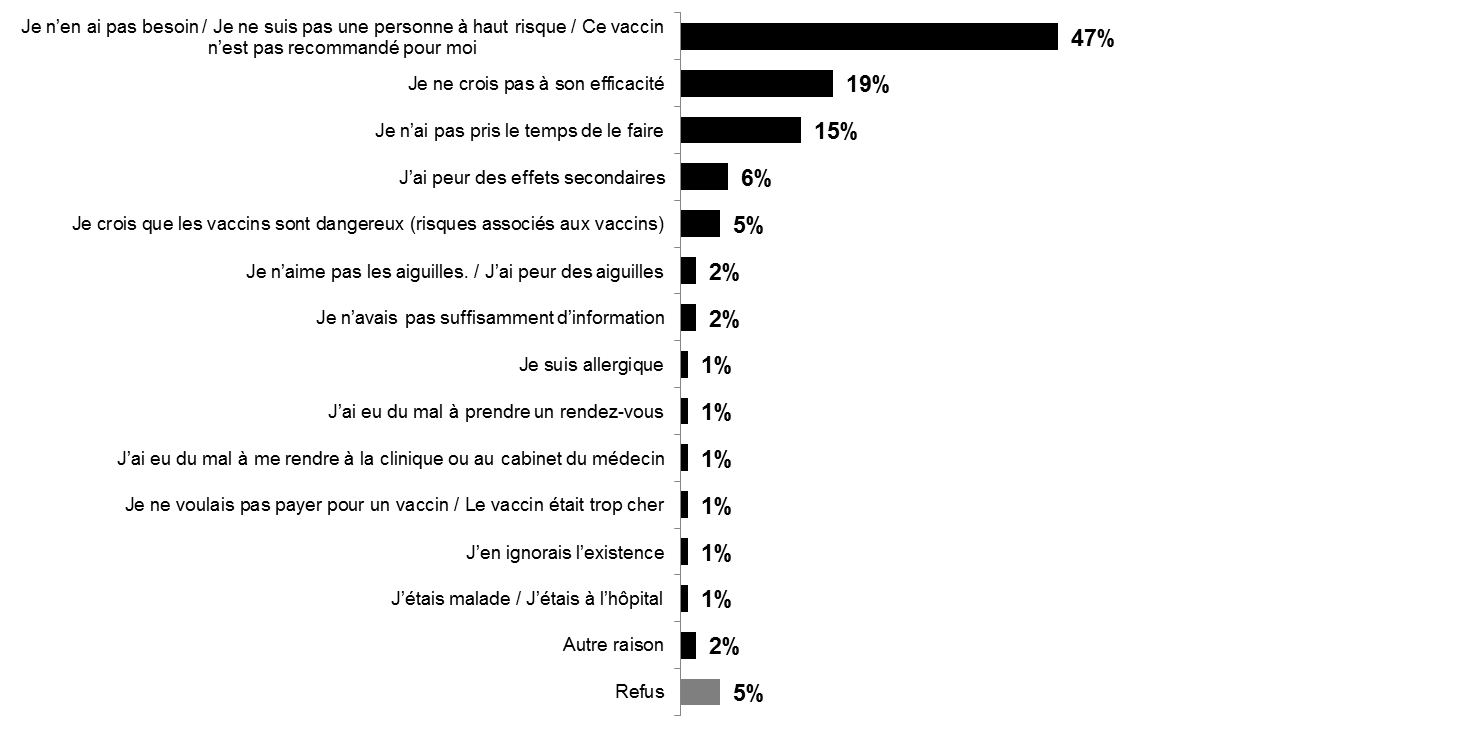 À l’inverse, le tableau 3 montre que 44 % de ceux qui ont reçu le vaccin contre la grippe cette année l’ont fait parce qu’ils veulent prévenir une infection ou ne veulent pas être malade. Cette raison est particulièrement commune parmi les personnes de 65 ans et plus (51 %). Dans une moindre mesure, 16 % de ceux qui ont reçu le vaccin l’ont fait parce qu’il est nécessaire dans leur lieu de travail et 13 % l’ont fait parce qu’ils sont à risque en raison de leur état de santé ou parce qu’ils le reçoivent tous les ans.Les personnes de 18 à 64 ans sans problème de santé chronique sont plus susceptibles d’avoir reçu le vaccin contre la grippe parce qu’il est requis dans leur lieu de travail (25 %), tandis que celles du groupe des 18 à 64 ans avec un problème de santé chronique sont plus susceptibles de dire qu’elles ont reçu le vaccin contre la grippe en raison de leur état de santé à risque (31 %). Enfin, les répondants du groupe des 65 ans et plus affichent une proportion plus élevée de vaccination contre la grippe parce qu’ils le reçoivent tous les ans (22 %) ou parce que le vaccin leur a été recommandé par un professionnel de la santé (12 %).Tableau 3. Raisons de se faire vacciner contre la grippe en 2016-2017 (Q6) Pourquoi avez-vous décidé de recevoir le vaccin contre la grippe cette année?Puisque les répondants ont pu donner des réponses multiples, les mentions totales peuvent dépasser 100 %.2.3 	Forme du vaccin contre la grippe reçuePresque tous les Canadiens qui ont reçu le vaccin contre la grippe cette année (99 %) ont été vaccinés par injection (avec une aiguille), alors que 1 % des gens l’ont reçu par vaporisation nasale (Flumist).Image 2. Forme du vaccin contre la grippe reçue (Q4)Le vaccin contre la grippe que vous avez reçu cette année vous a-t-il été donné sous forme d’injection (avec une aiguille) ou de vaporisateur nasal?Base : Parmi ceux qui ont reçu le vaccin contre la grippe cette année (n=853)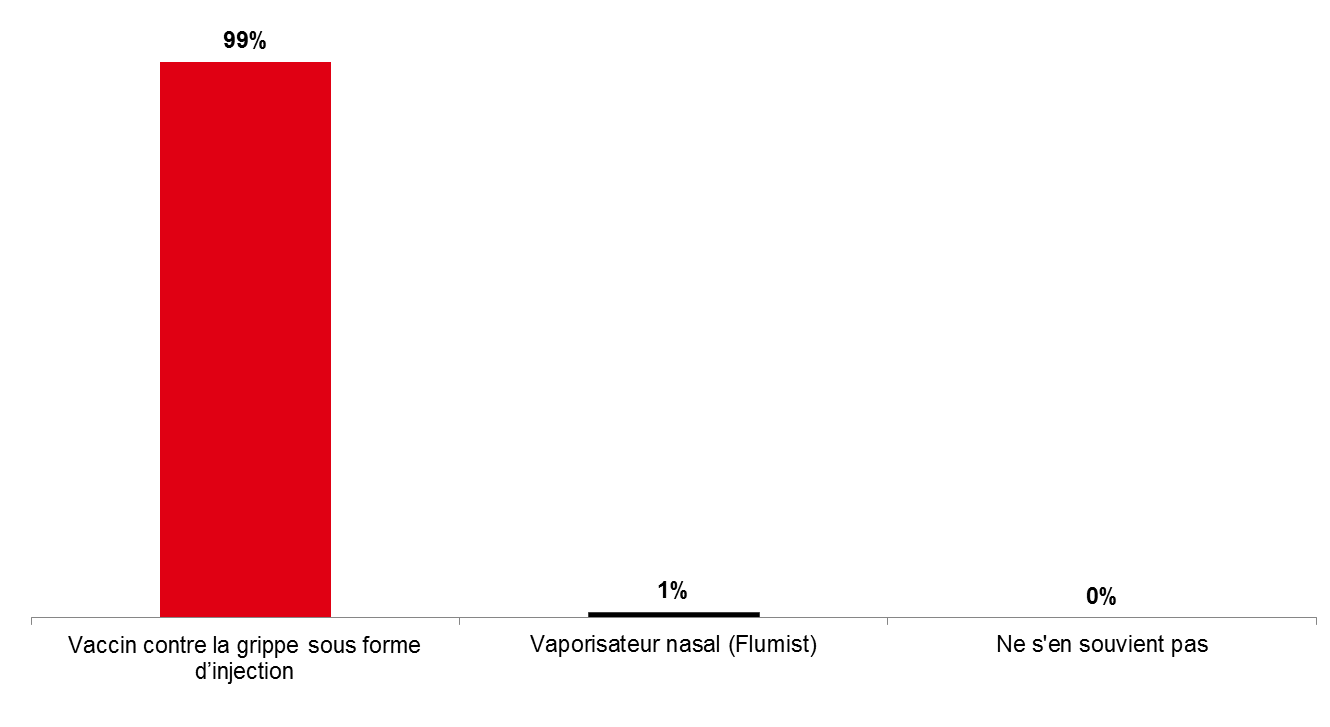 2.4 	Date et lieu de vaccinationLa plupart des Canadiens qui ont reçu le vaccin contre la grippe cette année l’ont reçu en octobre 2016 (38 %) ou en novembre 2016 (37 %). Le tableau 4 montre que les deux tiers des Québécois (67 %) ont reçu le vaccin en novembre et la moitié des résidents du Manitoba, de la Saskatchewan ou de l’Alberta (51 %) l’ont reçu en octobre. L’analyse des résultats démontre qu’il n’y a pas de différences significatives entre les sous-groupes étudiés par l’Agence de la santé publique du Canada (ASPC).Tableau 4. Date (mois) de la vaccination (Q5) Cette année, au cours de quel mois avez-vous reçu le vaccin contre la grippe?* En raison de la petite taille de l’échantillon (n<30), les résultats sont présentés à titre indicatif uniquement. Un tiers des Canadiens qui ont reçu le vaccin contre la grippe (33 %) l’ont reçu chez un médecin ou dans une clinique de santé. Cette proportion est plus élevée chez les répondants des Maritimes (43 %) et de l’Ontario (45 %).Plus d’un quart des répondants (28 %) ont reçu le vaccin contre la grippe à leur pharmacie. Cela a été particulièrement probant en Colombie-Britannique (36 %).Enfin, c’est au Québec que l’on trouve la plus forte proportion de répondants qui ont reçu le vaccin contre la grippe dans une clinique de vaccination temporaire (22 %) ou dans un CLSC ou un centre de santé communautaire (26 %).Tableau 5. Lieu de vaccination (Q7) À quel endroit avez-vous reçu le vaccin contre la grippe cette année?* En raison de la petite taille de l’échantillon (n<30), les résultats sont présentés à titre indicatif uniquement. 2.5	Couverture du vaccin contre la grippe saisonnière chez les enfants Parmi les ménages avec enfants, près d’un quart des enfants canadiens (23 %) ont reçu le vaccin contre la grippe cette année. Il est intéressant de noter que la couverture du vaccin contre la grippe semble diminuer lorsqu’il y a un plus grand nombre d’enfants dans le ménage. Tableau 6. Couverture du vaccin contre la grippe saisonnière chez les enfants (Q11)Depuis le 1er septembre 2016 inclusivement, votre enfant de ***<Q9A1> <Q9A2>*** mois/an(s) a-t-il reçu le vaccin contre la grippe saisonnière?Base : Parmi tous les enfants (n=894)Pour plus d’un tiers des enfants (36 %), il s’agissait de la première expérience de vaccination contre la grippe. Image 3. Première expérience de vaccination contre la grippe (Q12)Était-ce la première fois que votre enfant de ***<Q9A1> <Q9A2>*** mois/an(s) recevait le vaccin contre la grippe?Base : Parmi tous les enfants qui ont reçu le vaccin contre la grippe (n=124)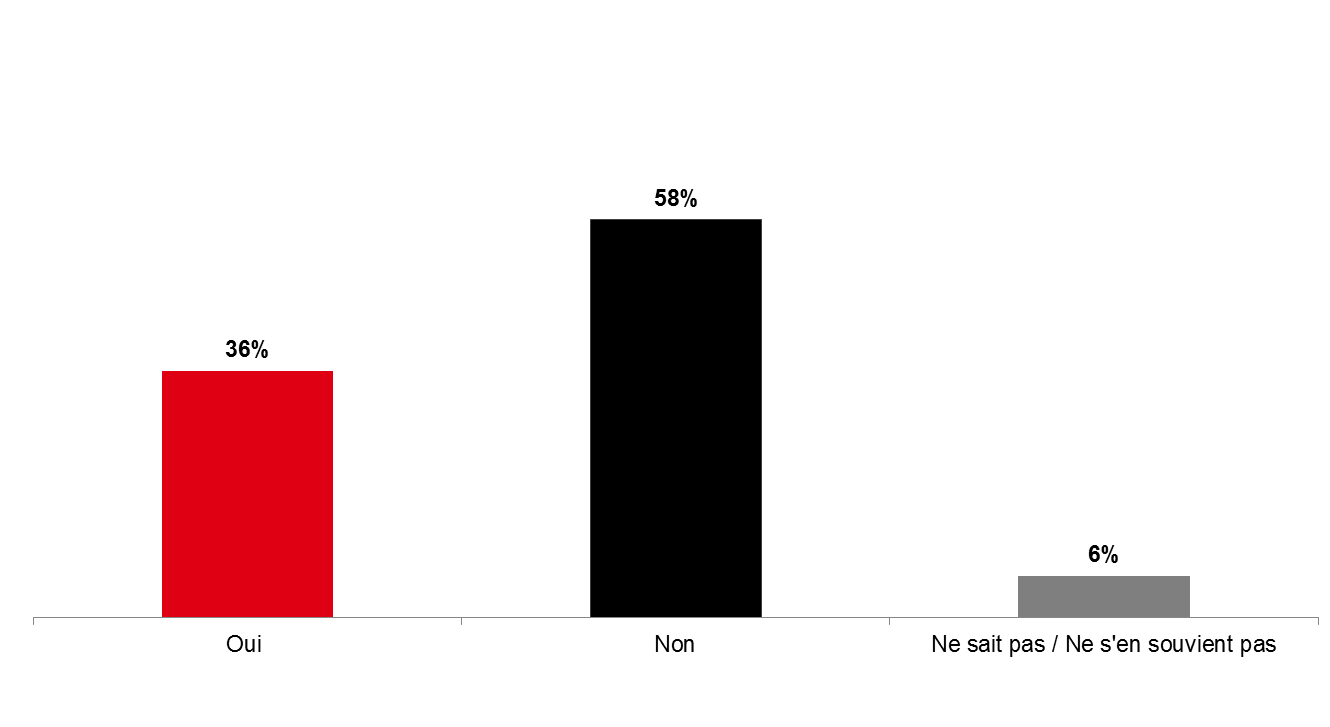 Parmi les enfants âgés de 6 mois à 9 ans ayant reçu le vaccin contre la grippe, près de six sur dix (58 %) ont reçu une seule dose, tandis que 28 % ont reçu les deux doses recommandées.Image 4. Nombre de doses reçues par les enfants âgés entre 6 mois et 9 ans, et recevant le vaccin pour la première fois (Q13)Depuis le 1er septembre 2016 inclusivement, votre enfant de ***<Q9A1> <Q9A2>*** mois/an(s) a-t-il reçu une ou deux doses du vaccin contre la grippe?Base : Parmi tous les enfants âgés de 6 mois à 9 ans ayant reçu le vaccin contre la grippe pour la première fois (n=40)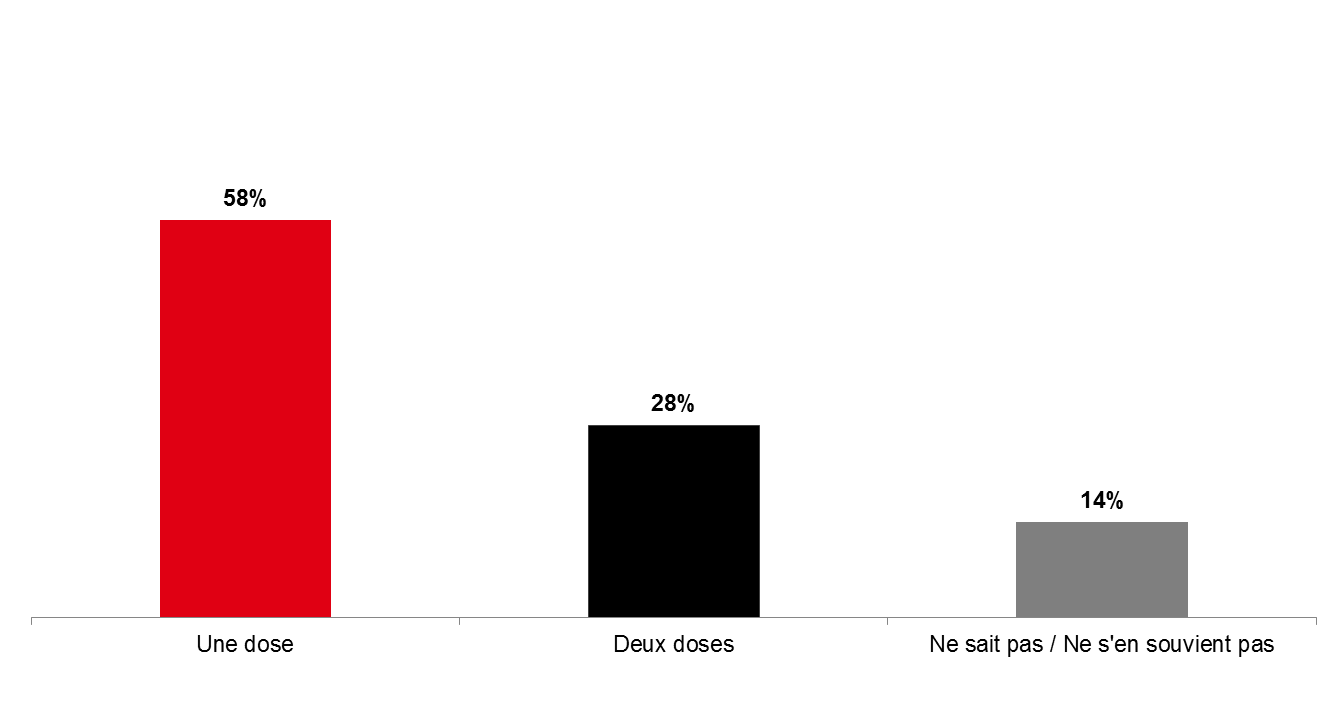 Près de deux parents sur dix ont indiqué que leurs enfants n’ont pas reçu de deuxième dose du vaccin contre la grippe parce qu’ils n’avaient pas suffisamment d’information (18 %) et qu’ils ne savaient pas qu’il y avait une deuxième dose (16 %).Image 5. Raisons pour lesquelles les enfants n’ont pas reçu une deuxième dose (Q14)Les enfants âgés entre 6 mois et 9 ans qui reçoivent le vaccin contre la grippe pour la première fois ont parfois deux doses. Pourquoi votre enfant de ***<Q9A1> <Q9A2>*** an(s) n’a-t-il pas reçu de deuxième dose?Base : Parmi les enfants de 6 mois à 9 ans qui n’ont pas reçu de deuxième dose (n=26*)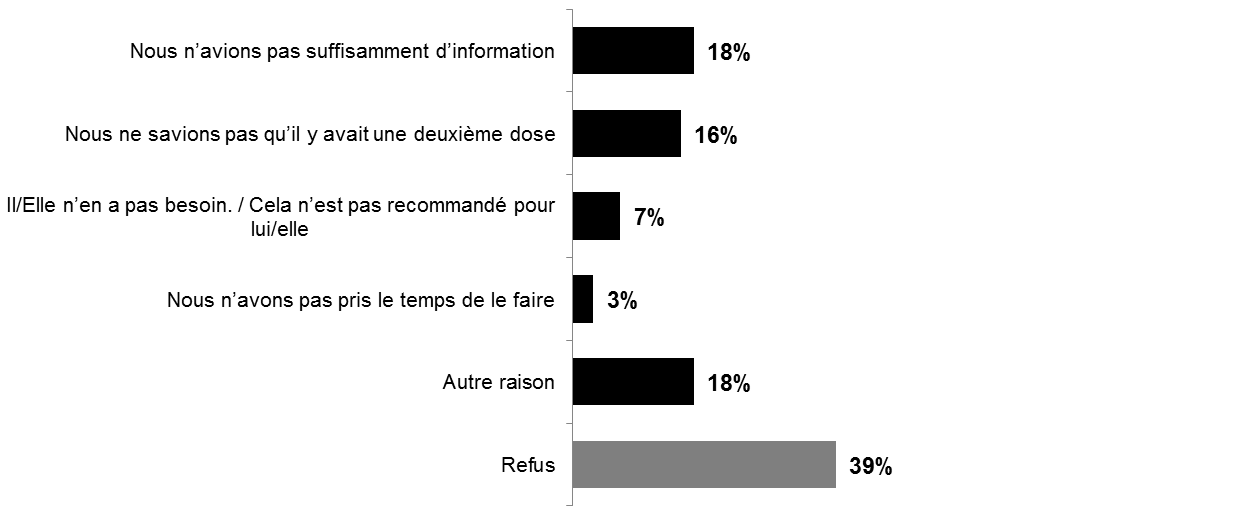 * En raison de la petite taille de l’échantillon (n<30), les résultats sont présentés à titre indicatif uniquement. Remarque : seules les réponses avec au moins 1 % des mentions totales sont présentées. Puisque les répondants ont pu donner des réponses multiples, les mentions totales peuvent dépasser 100 %Parmi ceux qui ont des enfants de moins de 18 ans, les principales raisons invoquées pour ne pas les faire vacciner sont la perception qu’ils n’en ont pas besoin (36 %) ou les doutes quant à l’efficacité du vaccin (24 %).Image 6. Raisons pour lesquelles les enfants n’ont pas reçu le vaccin contre la grippe cette année (Q15)Pourquoi votre enfant de ***<Q9A1> <Q9A2>*** mois/an(s) n’a-t-il pas reçu le vaccin contre la grippe cette année?Base : Parmi tous les enfants qui n’ont pas reçu le vaccin contre la grippe (n=739)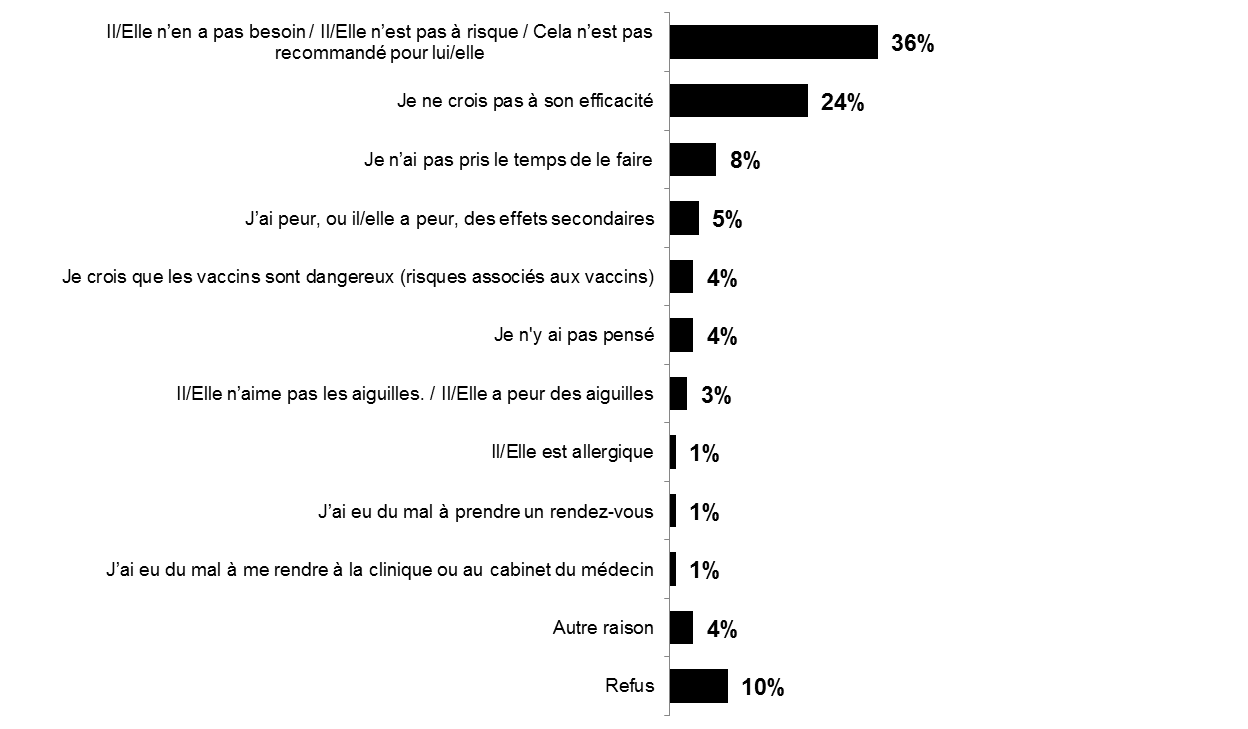 Note au lecteur : seules les réponses avec au moins 1 % des mentions totales sont présentées. Puisque les répondants ont pu donner des réponses multiples, les mentions totales peuvent dépasser 100 %2.6	Incidence de la grippe dans la population (répondants et amis ou membres de la famille)Deux répondants sur dix (22 %) disent qu’ils ont eu la grippe au cours des 12 derniers mois, principalement avec des symptômes bénins (19 %). Il semble que les répondants du Manitoba, de la Saskatchewan et de l’Alberta (17 %) sont légèrement moins susceptibles de souffrir des symptômes de la grippe.Tableau 7a. Incidence de la grippe chez les répondants au cours des 12 derniers mois (Q19C) Au cours des 12 derniers mois, avez-vous eu la grippe?À l’inverse, comme le montre le tableau 7b, le groupe des 18 à 64 ans avec un problème de santé chronique et les enfants de 6 mois à 5 ans sont plus susceptibles d’avoir présenté des symptômes de la grippe au cours de la dernière année (29 % et 32 %, respectivement). Indépendamment de la vaccination, la même proportion de Canadiens a eu des symptômes de la grippe au cours des derniers mois.Tableau 7b. Incidence de la grippe chez les répondants au cours des 12 derniers mois (Q19C) Au cours des 12 derniers mois, avez-vous eu la grippe?* En raison de la petite taille de l’échantillon (n<30), les résultats sont présentés à titre indicatif uniquement. Il semble que les répondants aient vu plus de la moitié (56 %) de leurs amis ou membres de leur famille souffrir de symptômes de la grippe graves (13 %) ou bénins (47 %). Les amis ou les membres de la famille des répondants des Maritimes (20 %) et de la Colombie-Britannique (18 %) sont plus susceptibles d’avoir eu des symptômes de la grippe plus graves.Tableau 8. Incidence de la grippe chez les amis et les membres de la famille des répondants au cours des 12 derniers mois (Q19E) Connaissez-vous un ami ou un membre de la famille qui a eu la grippe au cours des 12 derniers mois?Puisque les répondants ont pu donner des réponses multiples, les mentions totales peuvent dépasser 100 %Plus de la moitié des répondants (55 %) ont mentionné avoir eu des symptômes de la grippe graves (7 %) ou bénins (48 %) par le passé. Les répondants des Maritimes (14 %) et de la Colombie-Britannique (11 %) sont légèrement plus susceptibles d’avoir eu des symptômes grippaux graves par le passé.Tableau 9a. Incidence de la grippe chez les répondants avant les 12 derniers mois (Q19D) Avant les 12 derniers mois, avez-vous déjà eu la grippe?Le tableau 9b montre que les enfants de 13 à 17 ans (12 %) et ceux qui ont reçu le vaccin cette année (11 %) sont légèrement plus susceptibles d’avoir connu de graves symptômes de la grippe par le passé.Tableau 9b. Incidence de la grippe chez les répondants avant les 12 derniers mois (Q19D) Avant les 12 derniers mois, avez-vous déjà eu la grippe?* En raison de la petite taille de l’échantillon (n<30), les résultats sont présentés à titre indicatif uniquement. Plus de six répondants sur dix (63 %) connaissent des amis ou des membres de la famille qui ont souffert de symptômes de la grippe graves (16 %) ou bénins (55 %) par le passé. Les amis ou les membres de la famille des répondants des Maritimes (73 %) sont plus susceptibles d’avoir souffert des symptômes de la grippe.Tableau 10. Incidence de la grippe chez les amis et les membres de la famille des répondants avant les 12 derniers mois (Q19F) Connaissez-vous un ami ou un membre de la famille qui a eu la grippe avant les 12 derniers mois?Puisque les répondants ont pu donner des réponses multiples, les mentions totales peuvent dépasser 100 %2.7 	Professionnels de la santé et de soins alternatifs consultés au cours de la dernière annéeLa grande majorité des répondants (93 %) ont vu un professionnel de la santé au cours de la dernière année. Les trois quarts des Canadiens (76 %) ont vu leur médecin de famille. Cette proportion est légèrement plus élevée chez les répondants du Manitoba, de la Saskatchewan et de l’Alberta (81 %).Près des deux tiers des répondants (64 %) ont visité leur dentiste (orthodontiste) au cours des 12 derniers mois. Cela est particulièrement probant en Ontario (69 %).Près de six Canadiens sur dix (58 %) ont vu leur pharmacien au cours de la dernière année; cette proportion est plus élevée dans les Maritimes (66 %). Enfin, plus du tiers des répondants (37 %) ont consulté un médecin spécialiste au cours des 12 derniers mois et 22 % ont vu une infirmière.Tableau 11. Professionnels de la santé consultés au cours des 12 derniers mois (Q19A) Au cours des 12 derniers mois, avez-vous consulté un de ces professionnels de la santé?Puisque les répondants ont pu donner des réponses multiples, les mentions totales peuvent dépasser 100 %Au cours de la dernière année, près du quart des répondants (23 %) ont consulté un professionnel de soins alternatifs, les chiropraticiens (17 %) étant les plus populaires.Le tableau 12 montre que les Québécois (84 %) sont plus susceptibles de ne pas avoir consulté de professionnels de soins alternatifs au cours des 12 derniers mois.Tableau 12. Professionnels de soins alternatifs consultés au cours des 12 derniers mois (Q19B) Au cours des 12 derniers mois, avez-vous consulté un de ces professionnels de soins alternatifs?Puisque les répondants ont pu donner des réponses multiples, les mentions totales peuvent dépasser 100 %.Enfin, deux répondants sur dix (22 %) ont consulté d’autres professionnels de la santé au cours des 12 derniers mois, y compris les massothérapeutes (7 %) et les physiothérapeutes (6 %).Image 7. Autres professionnels de la santé consultés au cours des 12 derniers mois (Q19OP)Avez-vous consulté un autre professionnel de la santé au cours des 12 derniers mois?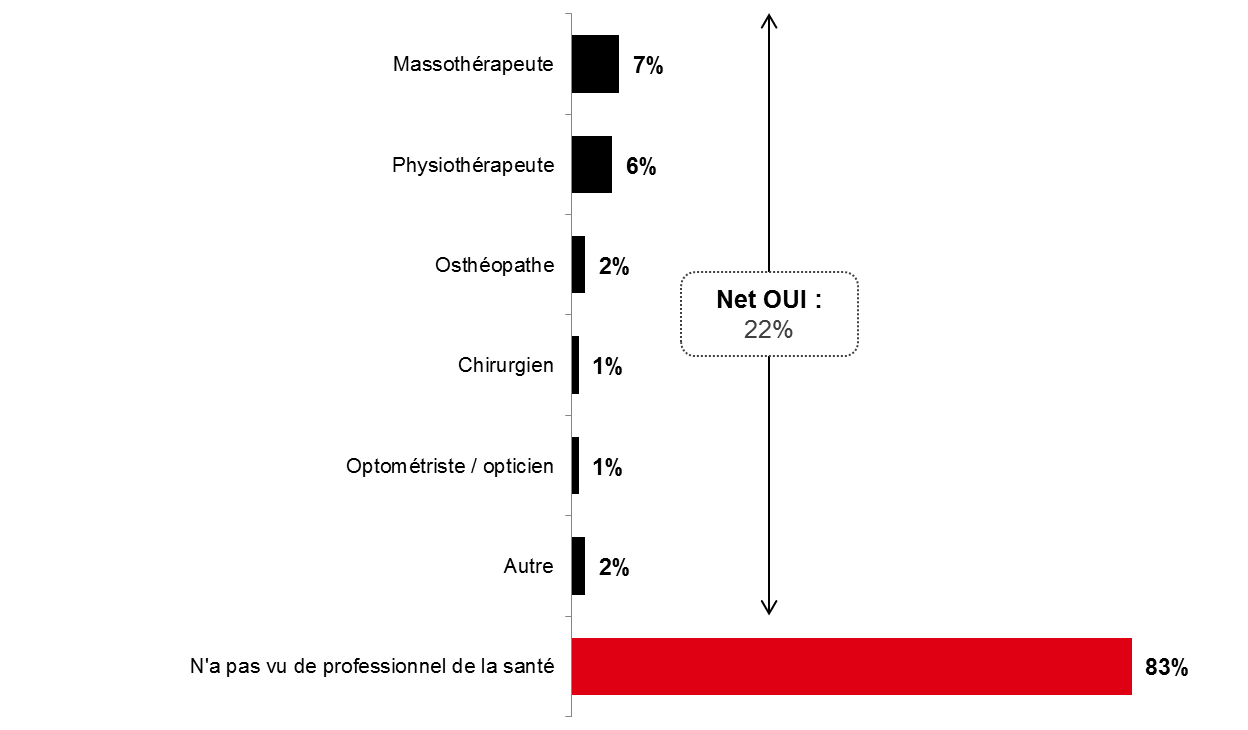 Puisque les répondants ont pu donner des réponses multiples, les mentions totales peuvent dépasser 100 %2.8 	Sources d’information les plus fiables concernant le vaccin contre la grippePrès de la moitié des répondants (47 %) affirment que lorsqu’ils veulent en savoir plus sur le vaccin contre la grippe, ils recherchent des informations dans un établissement de santé, une clinique médicale ou une pharmacie. Cette proportion est plus élevée chez les répondants des Maritimes (60 %) et chez les personnes de 55 ans ou plus (53 %).Internet est également une source d’information sur le vaccin contre la grippe; 18 % des gens feraient une recherche en ligne et 13 % consulteraient un site Web du gouvernement. Les Québécois (28 %) sont plus susceptibles de consulter un site Web du gouvernement pour obtenir des informations sur le vaccin contre la grippe.Les personnes de 18 à 34 ans sont légèrement plus susceptibles de rechercher de l’information sur le vaccin contre la grippe sur un site Web du gouvernement (18 %) ou de faire confiance au bouche-à-oreille (11 %).Tableau 13. Sources d’information sur le vaccin contre la grippe (Q21) Où chercheriez-vous des informations sur le vaccin contre la grippe?Puisque les répondants ont pu donner des réponses multiples, les mentions totales peuvent dépasser 100 %Parmi les options proposées, la principale ressource de confiance sur la grippe est le médecin de famille. Près des deux tiers des répondants (64 %) disent qu’ils font le plus confiance à leur médecin de famille pour obtenir de l’information sur le vaccin contre la grippe. Cette proportion est plus élevée dans les Maritimes (72 %) et en Ontario (70 %).Tableau 14. Ressource la plus fiable concernant le vaccin contre la grippe (Q22) Pour plus d'informations sur le vaccin contre la grippe, en qui avez-vous le plus confiance?Puisque les répondants ont pu donner des réponses multiples, les mentions totales peuvent dépasser 100 %2.9	Promoteurs du vaccin contre la grippe Quatre répondants sur dix (40 %) disent que quelqu’un leur a conseillé de ne pas se faire vacciner contre la grippe au cours des 12 derniers mois (image 8).Image 8. Promoteurs du vaccin contre la grippe (Q23A)Au cours des 12 derniers mois, quelqu’un vous a-t-il conseillé de vous faire vacciner contre la grippe?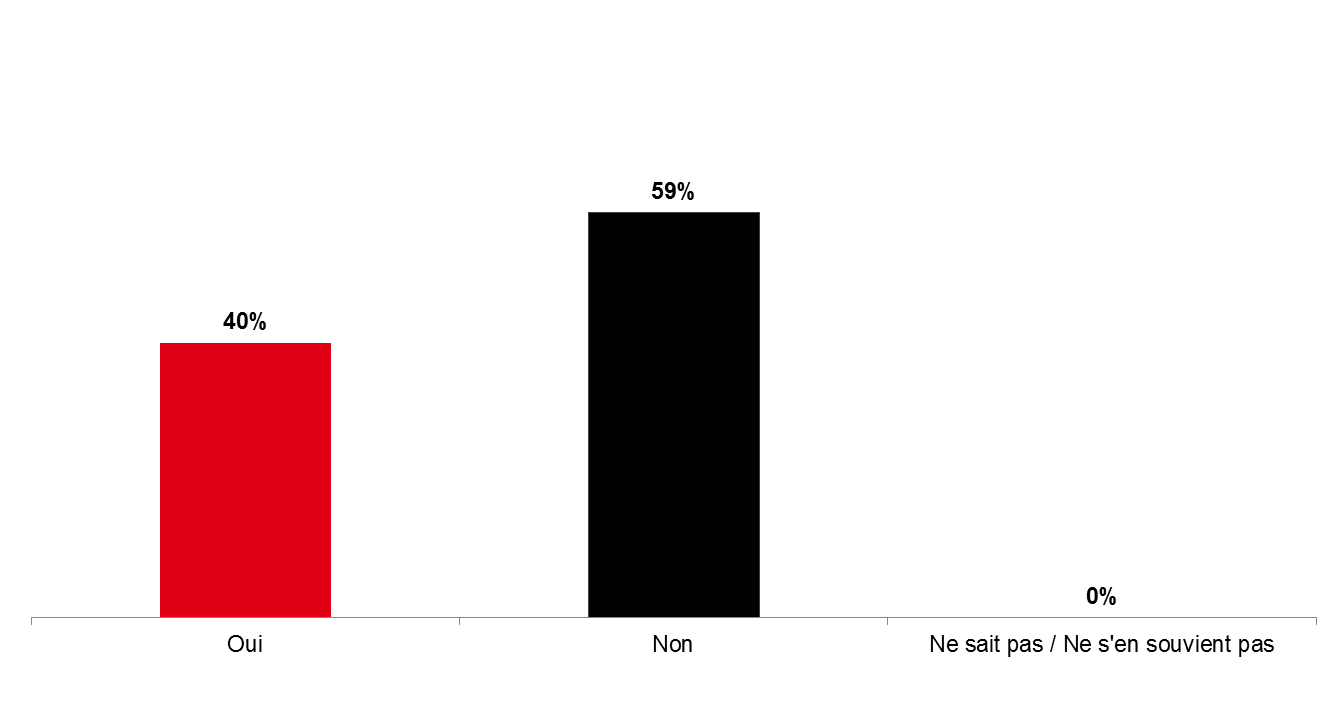 2.10	Détracteurs du vaccin contre la grippeQuatorze pour cent des répondants (14 %) disent que quelqu’un leur a conseillé de ne PAS se faire vacciner contre la grippe au cours des 12 derniers mois (image 9).Image 9. Détracteurs du vaccin contre la grippe (Q24A)Au cours des 12 derniers mois, quelqu’un vous a-t-il conseillé de NE PAS vous faire vacciner contre la grippe?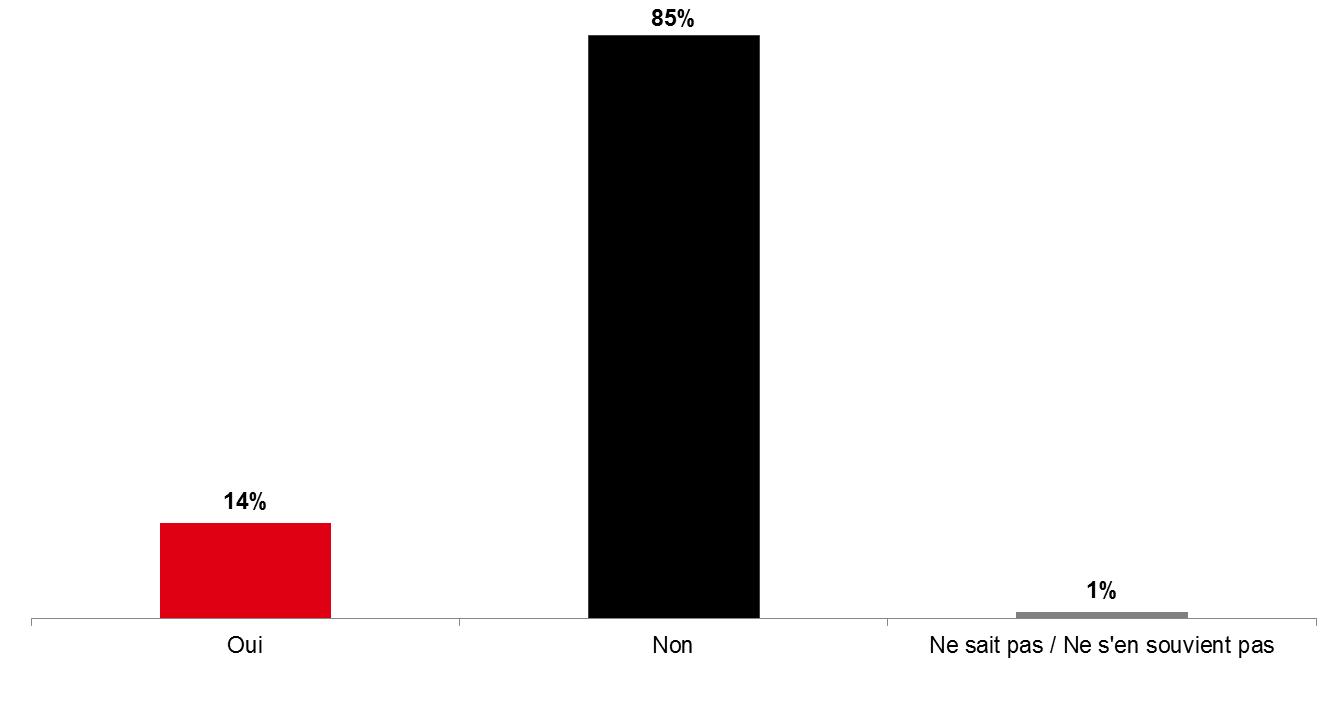 Parmi les personnes ayant reçu le conseil de se faire vacciner contre la grippe au cours de la dernière année, près de quatre sur dix (38 %) ont été conseillées par leur médecin de famille. Cette proportion est plus élevée en Ontario (44 %).Les membres de la famille ont également joué un rôle en conseillant deux répondants sur dix (21 %) de se faire vacciner contre la grippe. Dans une moindre mesure, les répondants ont également reçu ce conseil de leurs collègues (17 %) et de leurs amis (11 %). Tableau 15a. Promoteurs du vaccin contre la grippe (Q23) Qui vous a conseillé de vous faire vacciner contre la grippe?* En raison de la petite taille de l’échantillon (n<30), les résultats sont présentés à titre indicatif uniquement. Remarque : seules les réponses avec au moins 1 % des mentions totales sont présentées. Puisque les répondants ont pu donner des réponses multiples, les mentions totales peuvent dépasser 100 %Le médecin de famille (48 %) a joué un rôle important pour conseiller ceux qui ont reçu le vaccin contre la grippe cette année. Cela concorde avec les résultats des groupes vulnérables que sont les 65 ans et plus (66 %), les enfants de 6 mois à 5 ans (46 %) et les personnes de 18 à 64 ans avec un problème de santé chronique (43 %).Tableau 15b. Promoteurs du vaccin contre la grippe (Q23) Qui vous a conseillé de vous faire vacciner contre la grippe?* En raison de la petite taille de l’échantillon (n<30), les résultats sont présentés à titre indicatif uniquement. Remarque : seules les réponses avec au moins 1 % des mentions totales sont présentées. Puisque les répondants ont pu donner des réponses multiples, les mentions totales peuvent dépasser 100 %À l’inverse, les amis (50 %) et les membres de la famille (30 %) ont joué un rôle majeur en conseillant aux répondants de ne pas se faire vacciner contre la grippe.Image 10. Détracteurs du vaccin contre la grippe (Q24)Qui vous a conseillé de NE PAS vous faire vacciner contre la grippe?Base : Parmi ceux à qui on a conseillé de ne PAS se faire vacciner contre la grippe (n=266)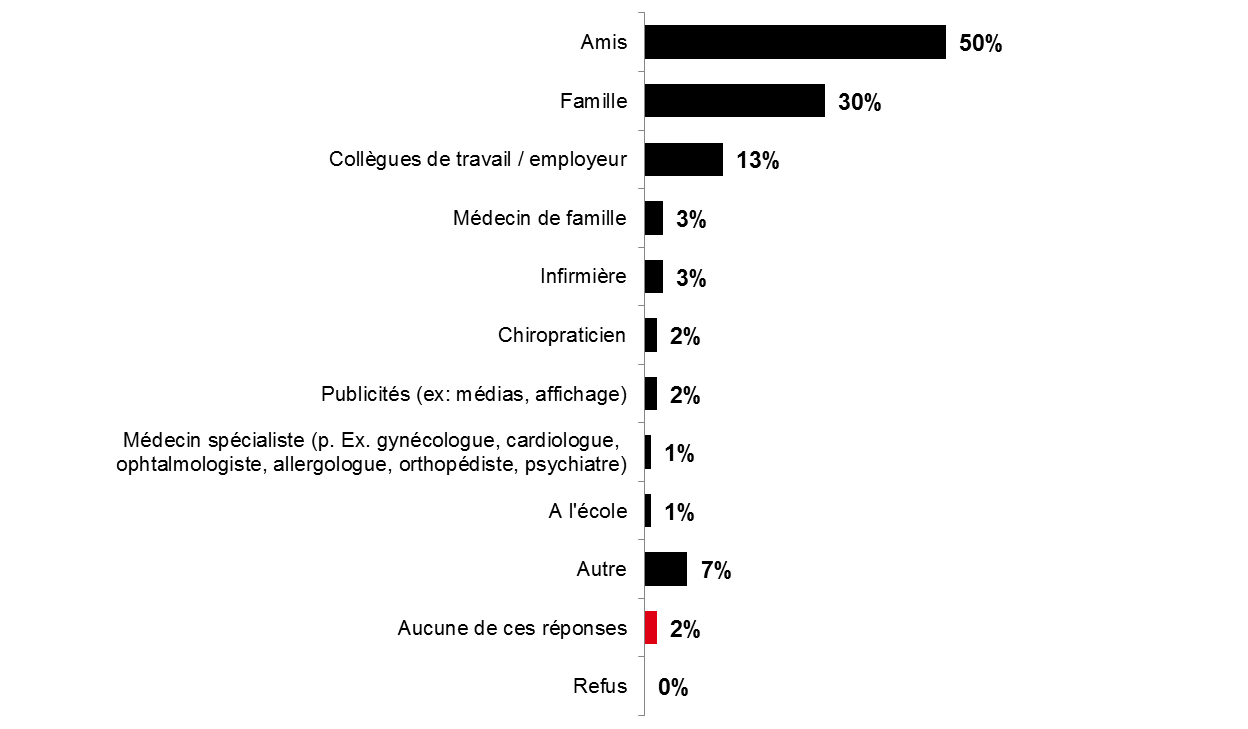 Remarque : seules les réponses avec au moins 1 % des mentions totales sont présentées. Puisque les répondants ont pu donner des réponses multiples, les mentions totales peuvent dépasser 100 %2.11 	Exposition aux messages sur le vaccin contre la grippePlus des trois quarts des répondants (78 %) ont affirmé avoir vu, lu ou entendu des messages de promotion du vaccin contre la grippe au cours des 12 derniers mois. Les répondants du Manitoba, de la Saskatchewan et de l’Alberta (84 %) ainsi que de l’Ontario (80 %) sont proportionnellement plus susceptibles d’avoir vu, lu ou entendu des messages sur le vaccin contre la grippe. L’analyse des résultats démontre qu’il n’y a pas de différences significatives entre les sous-groupes étudiés par l’Agence de la santé publique du Canada (ASPC).Tableau 16. Exposition aux messages sur le vaccin contre la grippe (Q25A) Au cours des 12 derniers mois, avez-vous vu, lu ou entendu des messages de promotion du vaccin contre la grippe?Parmi ceux qui ont vu, lu ou entendu des messages de promotion du vaccin contre la grippe, plus de six sur dix (62 %) les ont entendus à la radio ou ont vu des publicités télévisées. Plus du quart des répondants ont vu des messages sur le vaccin contre la grippe lors de leur visite en pharmacie, chez le médecinou à l’hôpital (27 %), et 16 % les ont vus sur des affiches imprimées. Enfin, 15 % des répondants ont vu des publicités dans les journaux et 13 % sur Internet.C’est chez la génération plus âgée que l’on trouve la plus forte proportion de gens qui ont entendu des messages sur la vaccination contre la grippe à la radio ou dans les publicités télévisées (73 % des personnes âgées de 55 ans et plus) et dans les journaux (25 %). Les personnes âgées de 18 à 34 ans sont plus susceptibles d’avoir vu, lu ou entendu des messages sur des affiches imprimées (22 %), sur Internet (19 %), dans les transports en commun (6 %), sur Twitter ou dans d’autres médias sociaux (6 %) et par le bouche-à-oreille (5 %).Les répondants des Maritimes (37 %), de la Colombie-Britannique (34 %) et de l’Ontario (32 %) sont légèrement plus susceptibles d’avoir vu, lu ou entendu des messages sur le vaccin contre la grippe lors d’une visite en pharmacie, chez le médecin ou à l’hôpital. D’autre part, les répondants du Manitoba, de la Saskatchewan et de l’Alberta (22 %) ont proportionnellement plus de chances d’avoir vu des messages sur le vaccin contre la grippe sur des affiches imprimées.Tableau 17. Emplacement des expositions aux messages sur le vaccin contre la grippe (Q25) Où avez-vous vu, lu ou entendu ces messages de promotion du vaccin contre la grippe?Puisque les répondants ont pu donner des réponses multiples, les mentions totales peuvent dépasser 100 %Annexe A – Méthodologie de recherche détaillée A.1	Méthodologie quantitativeLa recherche quantitative a été réalisée au moyen d’entrevues téléphoniques. Celles-ci ont été menées à l’aide d’un système d’interview téléphonique assistée par ordinateur. Cette approche est la plus appropriée pour évaluer la couverture du vaccin contre la grippe saisonnière parmi différents sous-groupes de la population canadienne, tout en assurant un haut niveau de représentativité. Pour atteindre la fiabilité des données dans tous les sous-groupes, un échantillon de 2 024 adultes canadiens ont été interrogés. Un seul répondant adulte a été interrogé au sein de chaque ménage. La collecte de données réalisée dans le cadre de ce sondage s’est déroulée entre le 14 février et le 5 mars 2017. Le taux de réponse au sondage a été de 20,3 % au niveau national. La répartition complète des appels est présentée à l’annexe A. Un pré-test de 30 entrevues, 15 dans chaque langue officielle, a été réalisé le 14 février 2017 (en anglais) et le 16 février 2017 (en français). Les entrevues ont duré sept minutes en moyenne. Les entrevues téléphoniques ont été réalisées à l’aide du système d’interview téléphonique assistée par ordinateur (CATI) de Léger. Le système CATI gère l’échantillonnage de façon électronique, en sélectionnant et en composant au hasard le numéro de téléphone à appeler. Pour assurer la couverture parfaite d’une population, l’échantillon comprenait des numéros de téléphone résidentiels situés dans toutes les provinces et tous les territoires du Canada, ainsi que les numéros de téléphone cellulaire des Canadiens qui n’ont pas de numéro de téléphone fixe résidentiel (c.-à-d. numéros de cellulaire seulement). En fonction du rapport de surveillance sur les communications publié par le CRTC en 2016, qui a révélé que 23,7 % des ménages canadiens utilisaient exclusivement un téléphone cellulaire, Léger s’est assuré que 23,7 % de l’échantillon final provenait de répondants possédant un numéro de cellulaire seulement. Les numéros de téléphone fixe ont été générés et les numéros de cellulaire ont été achetés selon une approche d’échantillonnage régional stratifié. Des quotas régionaux ont été appliqués pour assurer un nombre suffisant d’entrevues dans chaque région du Canada et pour chaque type de numéro de téléphone (résidentiel [1 527] et cellulaire [497]). En plus de ces quotas régionaux, un travail de terrain a été mené pour assurer une bonne répartition des répondants selon le sexe (hommes et femmes) et la langue (anglais et français), en utilisant des quotas souples.Au total, 2 024 adultes canadiens, de toutes les régions du pays, ont été interviewés. La marge nationale d’erreur de ce sondage est de +/- 2,18 %, 19 fois sur 20.D’après les données du recensement national de Statistique Canada en 2011, Léger a pondéré les résultats de ce sondage selon l’âge, le sexe, la région et la langue maternelle. Les résultats ont également été pondérés en fonction de la présence d’enfants mineurs dans le ménage (oui ou non), puisque cette question a été posée et est importante pour cette étude. En outre, la pondération des répondants de l’échantillon cellulaire a également été contrôlée pour correspondre aux 23,7 % attendus après la pondération.Interviews téléphoniques assistées par ordinateur (système ITAO)Les entrevues téléphoniques ont été réalisées à l’aide de la technologie CATI de Léger. Des analystes de données bien formés programment chaque sondage dans le système CATI, puis effectuent des tests exhaustifs pour garantir l’exactitude de la configuration et de la collecte de données.Le système CATI de Léger gère électroniquement l’échantillonnage, de même que la complétion du questionnaire, ce qui élimine toute possibilité de composition erronée et commande les instructions « passez à », les embranchements et les plages valides. Il peut servir à automatiser de nombreux calculs qui ralentiraient les intervieweurs s’ils ne bénéficiaient pas de cette assistance.Le système CATI réduit aussi le risque d’erreur puisqu’il supprime le besoin d’avoir des cycles distincts d’encodage et d’entrée de données. De plus, il assure que les rappels sont faits à un moment adéquat. Pour éviter la multiplication des plaintes, aucun numéro n’est appelé deux fois au cours d’une période de deux heures, et chaque numéro est appelé à différents jours de la semaine et à différents moments de la journée (fin d’après-midi, soirée, journée). Le système veille également à ce que les rendez-vous soient respectés, de manière à maximiser le taux de réponse et la représentativité de l’échantillon.Travail de terrain et contrôle de la qualitéSitué à Montréal, le centre d’appel de Léger dispose de 100 postes. Toutes les entrevues de recherche ont été menées à partir du centre d’appel de Montréal. Ce centre d’appel comporte trois divisions distinctes : une consiste d’intervieweurs anglophones seulement, une d’intervieweurs francophones seulement, et la dernière, d’intervieweurs bilingues. Ces divisions garantissent que tous les sondages téléphoniques peuvent aisément être réalisés dans l’une ou l’autre des langues officielles. À tout moment, si un répondant potentiel souhaitait que l’entrevue se déroule en français (ou le contraire), il était rapidement transféré à un intervieweur francophone ou bilingue, peu importe à quel endroit ou à quel moment l’appel était passé.Tous les projets de Léger sont intégrés à une plateforme de centre d’appel virtuel (Virtual Call CentreMC, VCC). Le système VCC permet aux intervieweurs de notre centre d’appel de mener des sondages téléphoniques appuyés par une gestion du questionnaire et de l’échantillon effectuée par l’intermédiaire d’Internet. L’efficacité du VCC contribue grandement au succès de tout projet.Ce système permet aux intervieweurs anglophones, francophones et bilingues d’avoir tous accès au même sondage et à la même base de données d’échantillonnage. Cet aspect est particulièrement important pour un sondage téléphonique qui exige que le travail de terrain soit réalisé rapidement. Les langues ont été gérées de manière fluide, assurant une collecte de données complète dans le respect des échéanciers prescrits. Par ailleurs, le système VCC nous a permis de gérer simultanément les quotas par province et autres.Une fois le questionnaire programmé, une validation attentive a été effectuée pour éviter toute erreur de données potentielle. Cette validation a confirmé que le processus d’entrée de données était conforme à la logique de base du sondage. Le système VCC a fait en sorte que les changements au questionnaire soient apportés rapidement, avec exactitude. Comme le gestionnaire de recherche avait accès au système depuis n’importe quel endroit dans le monde, le personnel de recherche de Léger pouvait recevoir des changements et mettre à jour promptement le programme du sondage. Cette procédure appuyait le processus de gestion agile nécessaire pour le projet.Surveillance des entrevuesLes superviseurs de la collecte des données au centre d’appels de Léger sont en mesure de surveiller les entrevues pendant qu’elles sont menées. Cette surveillance est essentielle pour assurer la bonne administration du questionnaire. Par leur surveillance continue, les superviseurs ont vu à cette bonne administration et ont transmis rapidement de la rétroaction aux intervieweurs concernant des problèmes potentiels d’encodage ou de formulation.Le système de surveillance et d’enregistrement de Léger permet aux gestionnaires de projet et aux clients de surveiller les entrevues en temps réel. Sur demande, des enregistrements pouvaient être transmis par un site FTP sécurisé afin que les clients écoutent les entrevues et jugent de leur qualité.Des superviseurs chevronnés ont surveillé les entrevues tout au long du travail de terrain afin de garantir la fluidité, la clarté, la constance et la compréhension du sondage. Les responsables du projet auraient été avertis immédiatement en cas de problème. Si un problème grave avait été constaté, le travail de terrain aurait été suspendu jusqu’à ce qu’il soit rectifié.À l’aide de notre logiciel Centralus, les gestionnaires de projet pouvaient vérifier les fréquences, le nombre d’entrevues terminées, les quotas (au besoin) et le taux de réponse à tout moment durant la collecte de données. Cet outil de gestion de projet « en temps réel » a permis de signaler et de corriger rapidement tout problème.Supervision sur le terrain et contrôle de la qualitéTous les intervieweurs affectés au projet par Léger ont reçu une formation sur mesure concernant les techniques d’entrevue, de même qu’une formation approfondie sur le système CATI du centre d’appel. Une fois leur période de probation terminée, les intervieweurs de Léger sont évalués tous les six mois en fonction des critères suivants :intégrité de la lecture (ne suggère jamais de réponse au répondant et n’interprète pas les réponses);suivi approprié des questions ouvertes; etcontrôle de la qualité (bonne prononciation, zéro tolérance envers les préjugés).Pour chaque projet, notre personnel de terrain participe à une séance d’entraînement avant de commencer le travail. Pendant ces séances, les intervieweurs sont jumelés deux par deux pour un jeu de rôles (intervieweur/répondant) qui simule un sondage. Le superviseur de terrain laisse commencer les entrevues seulement quand il a la certitude que chaque intervieweur saura mener le sondage de manière adéquate et professionnelle. Un processus intensif de surveillance, de modification et de vérification a lieu tout au long du travail de terrain.Les entrevues téléphoniques ont été surveillées tout au long de la période de collecte de données. Un minimum de 10 % des appels de chaque intervieweur était écouté. En mettant l’accent sur la surveillance continue, nous avons pu assurer la qualité des données recueillies.Nettoyage des donnéesUne fois la collecte terminée, les analystes de données et le service de traitement des données de Léger ont effectué un nettoyage complet, cela assure que :toutes les questions fermées étaient situées dans la plage valide ou logique (les plages valides sont confirmées auprès du client dans toute circonstance où ce n’est pas clair d’après le questionnaire);les écarts étaient vérifiés et, au besoin, exclus des données;toutes les instructions « passez à » avaient été suivies correctement;les données étaient complètes (sauf dans les cas où c’était intentionnel et conforme aux attentes du client); etl’information était constante et logique tout au long du questionnaire, sans contradictions dans les données.Les données ont été vérifiées et nettoyées après la première soirée de travail de terrain et à la fin du projet. Pendant l’analyse, tous les chiffres ont été contre-vérifiés. Les écarts ont été vérifiés deux fois pour confirmer que les données avaient bien été entrées avec justesse. Au besoin, l’appel téléphonique d’origine pouvait être consulté pour vérifier la réponse.Maximiser le taux de réponse Un taux de réponse faible compromet la fiabilité et la validité d’un sondage. Fort de son expérience en sondages auprès de diverses populations, Léger a établi les méthodes suivantes pour maximiser les taux de réponse :inclure un numéro sans frais que les répondants peuvent appeler au besoin; faire preuve de patience et nouer un rapport en discutant avec les répondants aide à maintenir leur intérêt pour le sondage et limite les abandons en cours d’appel;préparer des arguments dont les intervieweurs peuvent se servir pour informer les répondants quant à l’importance de leur participation : utilité de l’étude pour leur famille et eux, etc. affecter du personnel de terrain expérimenté pour contacter les foyers et cibler le répondant approprié; faire un minimum de huit rappels à chaque numéro et fixer des rendez-vous pour les rappels (même pour le contact initial);inclure les coordonnées d’un chercheur chevronné pour que les répondants puissent confirmer la validité de la recherche; etpasser des appels à des utilisateurs de téléphone cellulaire seulement afin de maximiser la représentativité de l’échantillon et d’assurer qu’un nombre suffisant de personnes jeunes, souvent en déplacement, sont incluses dans l’échantillon final.Répartition des appelsLe taux de réponse global pour cette étude est de 20,3 %. Le taux de réponse est calculé à l’aide de la formule suivante : (Entrevues complètes + Hors échantillon) / (Échantillon total – Échantillon invalide). Il s’agit de la méthode de calcul standard de l’Association de la recherche et de l’intelligence marketing pour le taux de réponse d’un sondage téléphonique. Le tableau ci-dessous présente les détails du calcul. Tableau 18. Détermination de l’appel et taux de réponsePréjugés de non-réponse et analyse sociodémographique supplémentaire Un taux de réponse effectif de 20,3 % est dans la moyenne pour un sondage téléphonique national auprès de 2 024 répondants, mené sur une période d’environ trois semaines. Cela correspond aux taux typiques pour les enquêtes semblables. Un tel taux de réponse amoindrit le risque d’un important préjugé de non-réponse dans le sondage, puisqu’il diminue la probabilité que l’échantillon ne soit pas représentatif.Néanmoins, une comparaison de base des échantillons pondérés et non pondérés a été réalisée dans le but de cerner de potentiels préjugés de non-réponse qui pourraient être introduits par des taux de réponse inférieurs dans certains sous-groupes démographiques (voir le tableau ci-dessous). Comme c’est habituellement le cas pour un sondage téléphonique ciblant principalement les foyers dotés d’une ligne téléphonique résidentielle, il était plus difficile de joindre les jeunes répondants. Pour compenser, Léger a mené 497 entrevues après d’individus dont le foyer n’a pas de ligne téléphonique résidentielle (joints sur leur cellulaire). Grâce à cette procédure, nous constatons que les chiffres de notre échantillon non pondéré sont très proches de ceux de l’échantillon pondéré, calculé selon des données actualisées de Statistique Canada.Échantillons pondérés et non pondérés Le tableau ci-dessous présente la répartition géographique des répondants, avant et après la pondération. Il n’y avait presque aucun déséquilibre de la répartition géographique dans l’échantillon non pondéré. Le processus de pondération a principalement ajusté la pondération de l’Ontario, qui était légèrement sous-représenté dans l’échantillon, afin d’obtenir plus de répondants dans les petites provinces et les territoires.Tableau 19. Distribution d’échantillon non pondérée et pondérée par provinceLes tableaux suivants présentent la répartition démographique des répondants selon le sexe, l’âge, la langue (langue maternelle), l’éducation et le revenu du ménage. Tout d’abord, en ce qui concerne le sexe, nous pouvons constater que la pondération a ajusté la proportion de femmes par rapport aux répondants masculins, les femmes étant toujours légèrement surreprésentées dans les sondages téléphoniques.Tableau 20. Distribution d’échantillon non pondérée et pondérée par sexeEn ce qui concerne la répartition par âge, l’échantillon non pondéré a largement dépassé les attentes de l’Agence de la santé publique du Canada, qui exigeait qu’au moins 50 % de l’échantillon soit composé de personnes âgées de 18 à 64 ans. En fait, 72 % des personnes de notre échantillon non pondéré étaient âgées de moins de 65 ans et 50 % de l’échantillon non pondéré avait moins de 55 ans.Tableau 21. Distribution d’échantillon non pondérée et pondérée par groupe d’âgeDes déséquilibres mineurs sur la distribution de la langue ont été corrigés avec une pondération, comme indiqué ci-dessous.Tableau 22. Distribution d’échantillon non pondérée et pondérée par langue maternelleLes derniers tableaux présentent une répartition basée sur l’éducation et le revenu du ménage, bien que ces variables n’aient pas été incluses dans les procédures de pondération.Tableau 23. Distribution d’échantillon non pondérée et pondérée selon le niveau d’éducationToutefois, rien dans ces données ne démontre qu’une distribution différente selon l’âge ou le sexe avant la pondération aurait changé les résultats de manière significative pour cette enquête. La taille relativement petite des facteurs de pondération et des différences entre réponses des divers sous-groupes suggère que la qualité des données n’était pas affectée. La pondération appliquée a corrigé le déséquilibre d’origine aux fins de l’analyse des données; aucune autre manipulation n’a été nécessaire.Comme pour toutes les recherches menées par Léger, les coordonnées sont restées entièrement confidentielles et toute information susceptible de permettre l’identification des répondants a été supprimée des données, conformément à la Loi sur la protection des renseignements personnels du Canada.Annexe B – Questionnaire du sondage Informations sur la sectionInformations sur la page[POSER À TOUS]QINF#Bonjour (bon après-midi, bonsoir), mon nom est XX de LÉGER recherche. Nous effectuons présentement un sondage sur le vaccin contre grippe. Ce sondage est mené pour l´Agence de santé publique du Canada. Vos réponses permettront d´améliorer les services ayant un impact sur les Canadiens. Votre collaboration serait appréciée. Votre participation est volontaire et strictement confidentielle. Vos réponses demeureront anonymes et ne peuvent en aucun cas affecter vos relations avec le gouvernement du Canada. Pouvons-nous vous poser quelques questions? Cela ne prendra pas plus de 10 minutes. AU BESOIN : Votre opinion compte. Léger est une firme de renom au Canada. Le sondage d'aujourd'hui porte sur l'actualité et les tendances sociales. Sachez qu'il n'y a pas de mauvaise réponse. Quand puis-je vous contacter de nouveau? Quel serait le meilleur moment pour vous contacter? À qui dois-je demander de parler la prochaine fois que j'appellerai? Y a-t-il une autre personne dans le foyer à qui nous pouvons parler?NOTE : Si un répondant demande à parler avec un responsable de l’étude à Santé Canada, SVP prendre son nom et numéro de téléphone en note et mentionner qu’un superviseur rappellera pour le mettre en lien avec Santé Canada.Contact :M. Nicolas GilbertAgence de la santé publique du CanadaTéléphone: 613-618-1049Note à l’interviewer : Si un répondant vous questionne sur la légitimité du projet, ou s’il souhaite formuler une plainte ou des commentaires sur le projet, vous devez l’inviter à le faire en l’invitant à aller sur le site de l’ARIM : www.surveyverification.ca (anglais) ou www.verificationsondage.ca (français), et vous devez lui donner le numéro d'enregistrement du projet : 20170208-382FInformations sur la section[POSER À TOUS]QSCTDEMO1Pour commencer, j’aurais quelques questions sur vous.Question à mention simple[POSER SI ECHA=CELL][MENTION SIMPLE]QFLT1Avez-vous actuellement une ligne téléphonique résidentielle fixe à la maison?Question numérique[POSER À TOUS][NUMÉRIQUE : BORNES Min=18, Max=150][DÉCIMALE : 0][NOTES AU PROGRAMMEUR : Moins de 18 ans = terminer][VALIDATION : Valider l’ÂGE]AGE Quel âge aviez-vous le 1er septembre 2016?CALUCALUTION AGEX[NOTES AU PROGRAMMEUR : CALCULER À PARTIR DE LA VARIABLE AGE][VALIDATION :]AGEXQuestion à mention simple[POSER À TOUS][MENTION SIMPLE]LANGUQuelle est la première langue que vous avez apprise à la maison dans votre enfance et que vous comprenez toujours ?Question à mention simple[POSER À TOUS][MENTION SIMPLE]SEXENOTER LE SEXE DU RÉPONDANT – NE PAS LIRE.Question à mention simple[POSER À TOUS][MENTION SIMPLE]Q1Avant le 1er septembre 2016, aviez-vous déjà reçu le vaccin contre la grippe saisonnière?Remarque : Le vaccin contre la grippe peut être reçu sous forme d’injection (avec une aiguille) ou de vaporisateur nasal.Question à mention simple[POSER À TOUS][MENTION SIMPLE]Q2Depuis le 1er septembre 2016 inclusivement, avez-vous reçu le vaccin contre la grippe saisonnière?Remarque : Le vaccin contre la grippe peut être reçu sous forme d’injection (avec une aiguille) ou de vaporisateur nasal.Question à mentions multiples[POSER SI Q2=2][MENTIONS MULTIPLES : Max=13][NOTES AU PROGRAMMEUR : Assurer de créer une colonne par choix de réponses code 0,1]Q3Pourquoi n’avez-vous pas reçu le vaccin contre la grippe cette année?Question à mention simple[POSER SI Q2=1][MENTION SIMPLE]Q4Le vaccin contre la grippe que vous avez reçu cette année vous a-t-il été donné sous forme d’injection (avec une aiguille) ou de vaporisateur nasal?Question à mention simple[POSER SI Q2=1] [MENTION SIMPLE][ORDRE DE LA LISTE : ]Q5Cette année, au cours de quel mois avez-vous reçu le vaccin contre la grippe?Question à mentions multiples[POSER SI Q2=1][MENTIONS MULTIPLES : Max=10][NOTES AU PROGRAMMEUR : Assurer de créer une colonne par choix de réponses code 0,1]Q6Pourquoi avez-vous décidé de recevoir le vaccin contre la grippe cette année?Question à simple open[POSER SI Q2=1]Q7À quel endroit avez-vous reçu le vaccin contre la grippe cette année?Question numérique[POSER À TOUS][NUMÉRIQUE : BORNES Min=0, Max=15][DÉCIMALE : 0][NOTES AU PROGRAMMEUR : PERMETTRE JUSQU’À 15 ENFANTS]Q8Combien d´enfants de moins de 18 ans, dont vous êtes le parent ou tuteur, habitaient dans votre foyer le 1er septembre 2016?Question numérique[POSER SI Q8 PLUS GRAND QUE 0][NUMÉRIQUE : BORNES Min=1, Max=17][DÉCIMALE : 0][NOTES AU PROGRAMMEUR : PROGRAMMER POUR LE NOMBRE D’ENFANTS DE MOINS DE 18 ANS À Q8][PERMETTRE LA SAISIE EN MOIS OU EN ANNÉES][NE PEUX PAS ÊTRE PLUS DE 17 ANS]Q9Quel âge avaient vos enfants le 1er septembre 2016?Informations sur la section[SI Q8 = AUMOINS UN ENFANT][À INCLURE AU DÉBUT DE LA SECTION POUR CHAQUE ENFANT:][NOTES AU PROGRAMMEUR : CRÉER UNE LOOP POUR LA PROCHAINE SECTION POUR LE NOMBRE D’ENFANTS DE MOINS DE 18 ANS À Q8.]LOOP SUR Q10 À Q15 * NOMBRE D’ENFANTS DE MOINS DE 18 ANS.SECTION INFORMATIONCommençons par votre premier enfant.… Q10A to Q15AParlons maintenant de votre deuxième enfant / troisième / … enfant. […]Question à mention simple[SI Q8 = PLUS GRAND QUE 0][MENTION SIMPLE]Q10AQuel est le sexe de votre enfant de (Q9_1) mois / an(s)?Question à mention simple[POSER SI Q8 = PLUS GRAND QUE 0][MENTION SIMPLE]Q11ADepuis le 1er septembre 2016 inclusivement, votre enfant de ***<Q9A1> <Q9A2>*** mois / an(s) a-t-il reçu le vaccin contre la grippe saisonnière?Question à mention simple[POSER SI Q9>5 MOIS ET <10 ANS ET Q11=1][MENTION SIMPLE]Q12AÉtait-ce la première fois que votre enfant de ***<Q9A1> <Q9A2>*** mois / an(s) recevait le vaccin contre la grippe?Question à mention simple[POSER SI Q9>5 MOIS ET <10 ANS ET Q11=1 ET Q12=1][MENTION SIMPLE]Q13ADepuis le 1er septembre 2016 inclusivement, votre enfant de ***<Q9A1> <Q9A2>*** mois / an(s) a-t-il reçu une ou deux doses du vaccin contre la grippe?Question à mentions multiples[POSER SI Q13=1][MENTIONS MULTIPLES : Max=12][NOTES AU PROGRAMMEUR : Assurer de créer une colonne par choix de réponses code 0,1]Q14ALes enfants âgés entre 6 mois et 9 ans qui reçoivent le vaccin contre la grippe pour la première fois ont parfois deux doses. Pourquoi votre enfant de ***<Q9A1> <Q9A2>*** mois / an(s) n´a-t-il pas reçu de deuxième dose?Question à mentions multiples[POSER SI Q11=2][MENTIONS MULTIPLES : Max=13][NOTES AU PROGRAMMEUR : Assurer de créer une colonne par choix de réponses code 0,1]Q15APourquoi votre enfant de ***<Q9A1> <Q9A2>*** mois / an(s) n’a-t-il pas reçu le vaccin contre la grippe cette année?FIN DE LA LOOP – ALLER À Informations sur la sectionParlons maintenant de votre deuxième / troisième / enfant.Q10B – Q15B…Q10C – Q15C…POUR LES 15 ENFANTS…Informations sur la sectionÉTAT DE SANTÉÉTAT DE SANTÉQuestion à mentions multiples[POSER À TOUS][MENTIONS MULTIPLES : Max=12][ORDRE DE LA LISTE : ]Q19Avez-vous reçu un diagnostic pour l’un des problèmes de santé suivants?Question à mentions multiples[POSER À TOUS][MENTIONS MULTIPLES : Max=7][ORDRE DE LA LISTE : ] 1 à 6Q19AAu cours des 12 derniers mois, avez-vous consulté un de ces professionnels de la santé?Question à mentions multiples[POSER À TOUS][MENTIONS MULTIPLES : Max=7][ORDRE DE LA LISTE : ] 1 à 6Q19BAu cours des 12 derniers mois, avez-vous consulté un de ces professionnels de soins alternatifs?Question à mention simple[POSER À TOUS]Q19OPAvez-vous consulté un autre professionnel de la santé au cours des 12 derniers mois?Question à mention simple[POSER À TOUS][MENTION SIMPLE]Q19CAu cours des 12 derniers mois, avez-vous eu la grippe?Question à mention simple[POSER À TOUS][MENTION SIMPLE]Q19DAvant les 12 derniers mois, avez-vous déjà eu la grippe?Question à mentions multiples[POSER À TOUS][MENTIONS MULTIPLES]Q19EAu cours des 12 derniers mois, à votre connaissance, un ami ou un membre de votre famille a-t-il eu la grippe?Question à mentions multiples[POSER À TOUS][MENTIONS MULTIPLES]Q19F Avant les 12 derniers mois, à votre connaissance, un ami ou un membre de votre famille a-t-il eu la grippe?Informations sur la sectionPROMOTION DE LA SANTÉ ET MESSAGERIEQuestion à mentions multiples[POSER À TOUS][MENTIONS MULTIPLES : Max=6][ORDRE DE LA LISTE : ] 1 à 5Q21Où chercheriez-vous des informations sur le vaccin contre la grippe?Question à mentions multiples[POSER À TOUS][MENTIONS MULTIPLES : Max=6][ORDRE DE LA LISTE : ] 1 à 5Q22Pour plus d'informations sur le vaccin contre la grippe, en qui avez-vous le plus confiance?Question à mention simple[POSER À TOUS][MENTION SIMPLE]Q23AAu cours des 12 derniers mois, quelqu’un vous a-t-il conseillé de vous faire vacciner contre la grippe?Question à mentions multiples[POSER SI Q23A=1][MENTIONS MULTIPLES : Max=12][ORDRE DE LA LISTE : ] 1 à 5Q23Qui vous a conseillé de vous faire vacciner contre la grippe? Question à mention simple[POSER À TOUS][MENTION SIMPLE]Q24AAu cours des 12 derniers mois, quelqu’un vous a-t-il conseillé de NE PAS vous faire vacciner contre la grippe?Question à mentions multiples[POSER SI Q24A=1][MENTIONS MULTIPLES : Max=14][ORDRE DE LA LISTE : ] 1 à 5Q24Au cours des 12 derniers mois, qui vous a conseillé de NE PAS vous faire vacciner contre la grippe?Question à mention simple[POSER À TOUS][MENTION SIMPLE]Q25AAu cours des 12 derniers mois, avez-vous vu, lu ou entendu des messages sur le vaccin contre la grippe?Question à mentions multiples[POSER SO Q25A=1][MENTIONS MULTIPLES : Max=12][ORDRE DE LA LISTE : ] 1 à 5Q25Où avez-vous vu, lu ou entendu ces messages sur le vaccin contre la grippe? Informations sur la sectionQSCTDEMOLes prochaines questions serviront à des fins statistiques seulement. Cela nous permettra de regrouper vos réponses avec celles d'autres répondants.
Scola[POSER À TOUS][MENTION SIMPLE][ORDRE DE LA LISTE : ]En premier lieu, quel est le plus haut niveau de scolarité que vous avez complété?Reven[POSER À TOUS][MENTION SIMPLE][ORDRE DE LA LISTE : ]Parmi les catégories suivantes, laquelle décrit le mieux le REVENU total de votre foyer? C’est-à-dire le revenu total de tous les membres de votre foyer, avant impôt.Question à mention simple[POSER À TOUS][MENTION SIMPLE]Q16Êtes-vous né au Canada?Question à mentions simple open[POSER SI Q16=2]Q17Dans quel pays êtes-vous né?Question numérique[POSER SI Q16=2][NUMÉRIQUE : BORNES Min=1, Max=100][DÉCIMALE : 0] [VALIDATION :]Q18Depuis combien d´années vivez-vous au Canada?Question à mention simple[POSER À TOUS][MENTION SIMPLE]Q20Fumez-vous actuellement? Si oui, fumez-vous tous les jours ou de façon occasionnelle? Si non, avez-vous déjà fumé? REMERCIEZ LE RÉPONDANT POUR SA PARTICIPATION.TotalRégionRégionRégionRégionRégionRégionTotalMaritimesQuébecOntarioMB/SK/ABC.-B.TerritoiresPondéré n=2 0241414797773552666Non pondéré n= 2 02416052664038828030Oui59 %72 %↑48 %↓64 %↑59 %59 %58 %Non41 %28 %↓52 %↑36 %↓41 %41 %42 %TotalSous-groupesSous-groupesSous-groupesSous-groupesSous-groupesSous-groupesSous-groupesSous-groupesTotal18 à 64 ans18 à 64 ans avec problèmes de santé chroniques18 à 64 ans sans problème de santé chronique65 ans et plusEnfants de 13 à 17 ansEnfants de 6 à 12 ansEnfants de 6 mois à 5 ansEnfants âgés de moins de 6 moisPondéré n=2 0241 6474121 23537721330925420Non pondéré n= 2 0241 4464071 03957818525519918*Oui36 %28 %↓37 %↑25 %↓69 %↑27 %21 %↓22 %↓20 %Non64 %72 %↑63 %↓75 %↑31 %↓73 %79 %↑78 %↑80 %TotalRégionRégionRégionRégionRégionRégionSexeSexeTotalMaritimesQuébecOntarioMB/SK/ABC.-B.TerritoiresHommeFemmePondéré n=2 02414147977735526669801 044Non pondéré n= 2 024160526640388280308011 223Oui36 %50 %↑26 %↓37 %38 %38 %39 %32 %↓39 %↑Non64 %50 %↓74 %↑63 %62 %62 %61 %68 %↑61 %↓TotalSous-groupesSous-groupesSous-groupesSous-groupes Base : Parmi ceux qui ont reçu le vaccin contre la grippe cette année (n=853)Total18 à 64 ans18 à 64 ans avec problèmes de santé chroniques18 à 64 ans sans problème de santé chronique65 ans et plusPondéré n=724462152310262Non pondéré n= 853450166284403Je ne veux pas être infecté. / Je ne veux pas tomber malade.44 %41 %35 %44 %51 %↑Il est requis dans mon milieu de travail.16 %23 %18 %25 %↑4 %↓Je suis à risque en raison de mon état de santé.13 %13 %31 %↑5 %↓12 %Je le reçois chaque année (aucune raison particulière)13 %8 %↓11 %7 %↓22 %↑Un professionnel de la santé me l’a recommandé.9 %7 %9 %6 %12 %↑Si je ne suis pas vacciné, je peux transmettre la maladie à des personnes à risque (enfants, personnes âgées ou malades, patients).7 %8 %7 %9 %4 %↓Je suis à risque en raison de mon âge.6 %2 %4 %2 %↓11 %↑Si je ne suis pas vacciné, je peux transmettre la maladie à des membres de ma famille, des collègues ou des amis (sans faire mention de personnes à risque).5 %7 %5 %9 %1 %↓Des membres de ma famille, des collègues ou des amis me l’ont recommandé.3 %4 %2 %4 %1 %↓Il a été offert, il était gratuit (par l’employeur ou autre)2 %2 %1 %2 %2 %Je serais obligé de porter un masque au travail si je n’étais pas vacciné.0 %0 %0 %0 %0 %Autre raison0 %0 %0 %0 %0 %Refus1 %1 %0 %1 %0 %Base : Parmi ceux qui ont reçu le vaccin contre la grippe cette année (n=853)TotalRégionRégionRégionRégionRégionRégionBase : Parmi ceux qui ont reçu le vaccin contre la grippe cette année (n=853)TotalMaritimesQuébecOntarioMB/SK/ABC.-B.TerritoiresPondéré n=724711272901341012Non pondéré n= 8538616628817612512*Septembre 20164 %5 %3 %5 %5 %2 %7 %Octobre 201638 %40 %15 %↓40 %51 %↑39 %8 %Novembre 201637 %28 %67 %↑32 %↓26 %↓35 %46 %Décembre 20169 %9 %10 %9 %5 %↓10 %18 %Janvier 20174 %5 %3 %4 %5 %4 %0 %Février 20171 %0 %0 %1 %2 %1 %0 %Je ne m’en souviens pas.8 %13 %↑3 %↓8 %6 %9 %21 %TotalRégionRégionRégionRégionRégionRégionBase : Parmi ceux qui ont reçu le vaccin contre la grippe cette année (n=853)TotalMaritimesQuébecOntarioMB/SK/ABC.-B.TerritoiresPondéré n=724711272901341012Non pondéré n= 8538616628817612512*Au cabinet d’un médecin, dans une clinique de santé33 %43 %↑14 %↓45 %↑21 %↓29 %27 %Pharmacie28 %28 %9 %↓31 %34 %36 %↑0 %Dans une clinique de vaccination temporaire (p. ex., dans un centre commercial)11 %10 %22 %↑7 %↓17 %↑4 %↓7 %Dans un CLSC ou un centre de santé communautaire10 %3 %↓26 %↑5 %↓13 %6 %51 %Milieu de travail9 %11 %12 %4 %↓8 %19 %↑16 %Hôpital7 %3 %9 %8 %5 %4 %0 %Foyer pour personnes âgées ou centre de soins aux personnes âgées1 %0 %3 %↑0 %1 %2 %0 %Autre1 %0 %5 %↑0 %0 %1 %0 %Je ne m’en souviens pas.0 %0 %1 %↑0 %0 %0 %0 %TotalNombre d’enfantsNombre d’enfantsNombre d’enfantsNombre d’enfantsTotal1 enfant2 enfants3 enfants4 enfants et plusPondéré n=1,081233468225154Non pondéré n= 894204380174136Oui23 %31 %23 %19 %16 %Non77 %69 %77 %81 %84 %PERSONNELLEMENT, AU COURS DES 12 DERNIERS MOISTotalRégionRégionRégionRégionRégionRégionPERSONNELLEMENT, AU COURS DES 12 DERNIERS MOISTotalMaritimesQuébecOntarioMB/SK/ABC.-B.TerritoiresPondéré n=2 0241414797773552666Non pondéré n= 2 02416052664038828030OUI, NET22 %28 %25 %21 %17 %↓25 %46 %↑Oui, avec des symptômes graves (p. ex., hospitalisation, pneumonie)3 %4 %2 %↓3 %4 %5 %5 %Oui, avec des symptômes bénins (p. ex., poussée soudaine de fièvre élevée, frissons, mal de gorge, toux, douleurs musculaires)19 %24 %23 %↑18 %14 %↓20 %41 %↑Non, je n’ai pas eu la grippe.77 %72 %74 %78 %82 %↑73 %54 %↓Je ne sais pas. / Je ne m’en souviens pas.1 %0 %1 %1 %1 %2 %0 %TotalSous-groupesSous-groupesSous-groupesSous-groupesSous-groupesSous-groupesSous-groupesSous-groupesVaccin contre la grippe, 2016-2017Vaccin contre la grippe, 2016-2017PERSONNELLEMENT, AU COURS DES 12 DERNIERS MOISTotal18 à 64 ans18 à 64 ans avec problèmes de santé chroniques18 à 64 ans sans problème de santé chronique65 ans et plusEnfants de 13 à 17 ansEnfants de 6 à 12 ansEnfants de 6 mois à 5 ansEnfants âgés de moins de 6 moisOui NonPondéré n=2 0241 6474121 235377213309254207241 300Non pondéré n= 2 0241 4464071 03957818525519918*8531 171OUI, NET22 %24 %29 %↑22 %16 %↓22 %22 %32 %↑19 %22 %23 %Oui, avec des symptômes graves (p. ex., hospitalisation, pneumonie)3 %3 %7 %↑2 %↓3 %3 %1 %5 %6 %4 %3 %Oui, avec des symptômes bénins (p. ex., poussée soudaine de fièvre élevée, frissons, mal de gorge, toux, douleurs musculaires)19 %20 %22 %20 %13 %↓19 %21 %27 %↑13 %18 %20 %Non, je n’ai pas eu la grippe.77 %75 %71 %↓77 %83 %↑76 %77 %65 %↓81 %77 %76 %Je ne sais pas. / Je ne m’en souviens pas.1 %1 %1 %1 %1 %2 %1 %3 %↑0 %1 %1 %AMI OU MEMBRE DE LA FAMILLE, AU COURS DES 12 DERNIERS MOISTotalRégionRégionRégionRégionRégionRégionAMI OU MEMBRE DE LA FAMILLE, AU COURS DES 12 DERNIERS MOISTotalMaritimesQuébecOntarioMB/SK/ABC.-B.TerritoiresPondéré n=2 0241414797773552666Non pondéré n= 2 02416052664038828030OUI, NET56 %59 %54 %56 %56 %61 %53 %Oui, avec des symptômes graves (p. ex., hospitalisation, pneumonie)13 %20 %↑9 %↓13 %14 %18 %↑8 %Oui, avec des symptômes bénins (p. ex., poussée soudaine de fièvre élevée, frissons, mal de gorge, toux, douleurs musculaires)47 %49 %46 %47 %46 %49 %50 %Non, je n’ai pas eu la grippe.40 %36 %42 %41 %41 %37 %38 %Je ne sais pas. / Je ne m’en souviens pas.3 %5 %4 %3 %3 %2 %9 %PERSONNELLEMENT, AVANT LES 12 DERNIERS MOISTotalRégionRégionRégionRégionRégionRégionPERSONNELLEMENT, AVANT LES 12 DERNIERS MOISTotalMaritimesQuébecOntarioMB/SK/ABC.-B.TerritoiresPondéré n=2 0241414797773552666Non pondéré n= 2 02416052664038828030OUI, NET55 %62 %53 %55 %57 %57 %45 %Oui, avec des symptômes graves (p. ex., hospitalisation, pneumonie)7 %14 %↑3 %↓6 %9 %11 %↑13 %Oui, avec des symptômes bénins (p. ex., poussée soudaine de fièvre élevée, frissons, mal de gorge, toux, douleurs musculaires)48 %49 %49 %48 %48 %45 %33 %Non, je n’ai pas eu la grippe.41 %35 %45 %↑42 %41 %37 %47 %Je ne sais pas. / Je ne m’en souviens pas.3 %3 %2 %3 %2 %6 %↑7 %TotalSous-groupesSous-groupesSous-groupesSous-groupesSous-groupesSous-groupesSous-groupesSous-groupesVaccin contre la grippe, 2016-2017Vaccin contre la grippe, 2016-2017PERSONNELLEMENT, AVANT LES 12 DERNIERS MOISTotal18 à 64 ans18 à 64 ans avec problèmes de santé chroniques18 à 64 ans sans problème de santé chronique65 ans et plusEnfants de 13 à 17 ansEnfants de 6 à 12 ansEnfants de 6 mois à 5 ansEnfants âgés de moins de 6 moisOui NonPondéré n=2 0241 6474121 235377213309254207241 300Non pondéré n= 2 0241 4464071 03957818525519918*8531 171OUI, NET55 %57 %60 %56 %49 %↓58 %60 %67 %↑52 %56 %55 %Oui, avec des symptômes graves (p. ex., hospitalisation, pneumonie)7 %7 %9 %6 %↓8 %12 %↑8 %10 %5 %11 %↑5 %↓Oui, avec des symptômes bénins (p. ex., poussée soudaine de fièvre élevée, frissons, mal de gorge, toux, douleurs musculaires)48 %50 %51 %50 %41 %↓46 %52 %56 %↑47 %45 %↓50 %↑Non, je n’ai pas eu la grippe.41 %40 %36 %41 %48 %↑41 %37 %29 %↓48 %42 %41 %Je ne sais pas. / Je ne m’en souviens pas.3 %3 %3 %3 %3 %1 %3 %4 %0 %3 %4 %AMI OU MEMBRE DE LA FAMILLE, AVANT LES 12 DERNIERS MOISTotalRégionRégionRégionRégionRégionRégionAMI OU MEMBRE DE LA FAMILLE, AVANT LES 12 DERNIERS MOISTotalMaritimesQuébecOntarioMB/SK/ABC.-B.TerritoiresPondéré n=2 0241414797773552666Non pondéré n= 2 02416052664038828030OUI, NET63 %73 %↑55 %↓66 %64 %66 %65 %Oui, avec des symptômes graves (p. ex., hospitalisation, pneumonie)16 %24 %↑8 %↓17 %15 %22 %↑25 %Oui, avec des symptômes bénins (p. ex., poussée soudaine de fièvre élevée, frissons, mal de gorge, toux, douleurs musculaires)55 %63 %↑47 %↓56 %57 %57 %59 %Non, je n’ai pas eu la grippe.30 %22 %↓39 %↑27 %29 %28 %26 %Je ne sais pas. / Je ne m’en souviens pas.6 %5 %6 %7 %7 %6 %10 %TotalRégionRégionRégionRégionRégionRégionTotalMaritimesQuébecOntarioMB/SK/ABC.-B.TerritoiresPondéré n=2 0241414797773552666Non pondéré n= 2 02416052664038828030NET : consulté un professionnel de la santé93 %95 %92 %93 %92 %94 %82 %↓Médecin de famille76 %81 %68 %↓77 %81 %↑78 %63 %Dentiste/orthodontiste64 %71 %56 %↓69 %↑60 %62 %52 %Pharmacien58 %66 %↑54 %59 %56 %57 %47 %Médecin spécialiste (p. ex., gynécologue, cardiologue, ophtalmologiste, allergologue, orthopédiste, psychiatre)37 %33 %37 %41 %↑34 %30 %↓33 %Infirmière22 %21 %28 %↑23 %15 %↓15 %↓38 %↑Sage-femme1 %1 %1 %1 %1 %1 %3 %N’ont pas consulté de professionnel de la santé7 %5 %8 %7 %8 %6 %18 %↑Refus0 %0 %0 %0 %0 %0 %0 %TotalRégionRégionRégionRégionRégionRégionTotalMaritimesQuébecOntarioMB/SK/ABC.-B.TerritoiresPondéré n=2 0241414797773552666Non pondéré n= 2 02416052664038828030NET : consulté un professionnel de soins alternatifs23 %18 %16 %↓27 %↑23 %27 %12 %Chiropraticien17 %11 %↓12 %↓19 %18 %19 %6 %Acupuncteur5 %2 %2 %↓7 %↑6 %6 %3 %Homéopathe ou naturopathe4 %5 %4 %5 %↑3 %3 %0 %Guérisseur spirituel ou religieux2 %1 %0 %↓3 %↑1 %2 %3 %Herboriste1 %0 %1 %1 %1 %1 %6 %↑Réflexologue1 %1 %1 %2 %0 %2 %0 %N’ont pas consulté de professionnel de soins alternatifs76 %82 %84 %↑72 %↓77 %73 %88 %Refus0 %0 %0 %1 %↑0 %1 %0 %TotalRégionRégionRégionRégionRégionRégionÂgeÂgeÂgeTotalMaritimesQuébecOntarioMB/SK/ABC.-B.Territoires18 à 34 ans35 à 54 ans55 ans et plusPondéré n=2 0241414797773552666564748711Non pondéré n= 2 024160526640388280303556551 014Un établissement de santé, une clinique médicale ou  une pharmacie47 %60 %↑41 %↓48 %47 %44 %62 %40 %↓45 %53 %↑Recherche en ligne18 %12 %↓15 %↓21 %↑17 %22 %22 %20 %20 %14 %↓Le site Web d’un gouvernement (p. ex., Agence de la santé publique du Canada)13 %4 %↓28 %↑10 %8 %↓10 %↓14 %18 %↑15 %8 %↓Les médias (p. ex., journaux, radio)11 %9 %7 %↓15 %↑11 %11 %6 %6 %↓11 %16 %↑Bouche-à-oreille8 %8 %4 %↓11 %↑5 %↓11 %0 %11 %↑9 %5 %↓Médias sociaux (p. ex., Twitter, Facebook)6 %4 %2 %↓8 %8 %9 %↑0 %8 %8 %4 %↓Documents imprimés (p. ex., brochures, livres, revues médicales)1 %1 %0 %↓2 %↑1 %2 %0 %1 %1 %2 %Une application (p. ex., ImmunizeCA)0 %1 %0 %0 %0 %0 %0 %1 %↑0 %0 %↓Autre2 %1 %2 %2 %5 %↑1 %3 %3 %2 %2 %Aucune de ces réponses4 %0 %↓5 %5 %3 %2 %↓7 %3 %3 %5 %↑Ne s’applique pas à moi.11 %14 %11 %9 %↓13 %12 %5 %10 %11 %10 %Refus0 %0 %0 %0 %1 %↑0 %0 %0 %1 %0 %TotalRégionRégionRégionRégionRégionRégionÂgeÂgeÂgeTotalMaritimesQuébecOntarioMB/SK/ABC.-B.Territoires18 à 34 ans35 à 54 ans55 ans et plusPondéré n=2 0241414797773552666564748711Non pondéré n= 2 024160526640388280303556551 014Médecin de famille64 %72 %↑57 %↓70 %↑58 %↓68 %44 %↓58 %↓66 %69 %↑Pharmacien22 %30 %↑24 %21 %20 %21 %8 %19 %22 %24 %↑Infirmière14 %16 %18 %↑12 %12 %11 %36 %↑15 %13 %13 %Médecin spécialiste (p. ex., gynécologue, cardiologue, ophtalmologiste, allergologue, orthopédiste, psychiatre)8 %8 %6 %↓10 %↑7 %10 %8 %7 %9 %9 %Membres de la famille6 %3 %5 %9 %↑4 %↓6 %0 %11 %↑4 %↓5 %Ami4 %4 %3 %5 %4 %1 %↓0 %4 %4 %3 %↓Le gouvernement/Santé Canada4 %7 %2 %↓4 %7 %↑4 %2 %4 %6 %↑3 %↓Autre professionnel de la santé (p. ex., infirmière, pharmacien, médecin spécialiste)2 %1 %2 %2 %3 %3 %24 %↑3 %2 %2 %Fournisseur de soins alternatifs (p. ex., naturopathe, homéopathe)2 %4 %2 %3 %2 %0 %6 %2 %2 %2 %Je me fie à mon propre jugement.2 %3 %2 %2 %3 %2 %3 %2 %3 %3 %Site Web gouvernemental1 %0 %0 %1 %2 %↑0 %0 %2 %↑1 %0 %↓Scientifiques1 %1 %0 %1 %1 %1 %0 %1 %1 %0 %Recherche en ligne1 %0 %1 %1 %2 %↑1 %0 %2 %↑1 %1 %Les médias (p. ex., télévision, radio, journaux)1 %1 %1 %2 %1 %1 %3 %1 %1 %2 %Autre3 %0 %2 %2 %4 %5 %↑6 %3 %3 %2 %Ne s’applique pas à moi.5 %4 %6 %3 %↓6 %5 %0 %4 %5 %5 %Aucune de ces réponses6 %5 %6 %6 %6 %4 %15 %↑5 %5 %6 %Refus1 %0 %0 %↓0 %↓2 %↑1 %0 %1 %0 %1 %TotalRégionRégionRégionRégionRégionRégionBase : Parmi ceux à qui on a conseillé de se faire vacciner contre la grippe (n=787)TotalMaritimesQuébecOntarioMB/SK/ABC.-B.TerritoiresPondéré n=814651583211521143Non pondéré n= 7877617325115511715*Médecin de famille38 %45 %31 %44 %↑36 %27 %↓32 %Membres de la famille21 %18 %19 %21 %23 %21 %26 %Collègues de travail, employeur17 %16 %21 %15 %10 %↓28 %↑12 %Amis11 %3 %↓12 %12 %10 %11 %21 %Infirmière6 %11 %9 %3 %↓10 %↑6 %18 %Pharmacien5 %7 %4 %4 %9 %↑3 %10 %Médecin spécialiste (p. ex., gynécologue, cardiologue, ophtalmologiste, allergologue, orthopédiste, psychiatre)5 %5 %5 %6 %4 %3 %6 %Publicité (p. ex., médias, panneaux d’affichage)4 %2 %3 %4 %5 %2 %8 %À l’école3 %0 %3 %4 %5 %0 %↓0 %Autre3 %2 %2 %2 %5 %9 %↑14 %Aucune de ces réponses1 %1 %0 %1 %0 %0 %0 %Refus0 %1 %0 %0 %1 %1 %0 %TotalSous-groupesSous-groupesSous-groupesSous-groupesSous-groupesSous-groupesSous-groupesSous-groupesVaccin contre la grippe, 2016-2017Vaccin contre la grippe, 2016-2017 Base : Parmi ceux à qui on a conseillé de se faire vacciner contre la grippe (n=787)Total18 à 64 ans18 à 64 ans avec problèmes de santé chroniques18 à 64 ans sans problème de santé chronique65 ans et plusEnfants de 13 à 17 ansEnfants de 6 à 12 ansEnfants de 6 mois à 5 ansEnfants âgés de moins de 6 moisOui NonPondéré n=814678195482136891281079352462Non pondéré n= 78758118239920679106839*379408Médecin de famille38 %32 %↓43 %↑28 %↓66 %↑29 %31 %46 %↑44 %48 %↑30 %↓Membres de la famille21 %22 %13 %↓25 %↑17 %19 %21 %22 %47 %13 %↓27 %↑Collègues de travail, employeur17 %20 %18 %21 %1 %↓26 %25 %14 %0 %22 %↑13 %↓Amis11 %11 %13 %10 %10 %8 %6 %4 %0 %4 %↓16 %↑Infirmière6 %7 %8 %6 %5 %5 %7 %13 %↑0 %7 %6 %Pharmacien5 %6 %8 %5 %3 %3 %8 %4 %0 %4 %6 %Médecin spécialiste (p. ex., gynécologue, cardiologue, ophtalmologiste, allergologue, orthopédiste, psychiatre)5 %5 %10 %↑3 %4 %3 %4 %5 %7 %7 %↑3 %↓Publicité (p. ex., médias, panneaux d’affichage)4 %4 %3 %5 %1 %↓10 %↑8 %4 %3 %1 %↓5 %↑À l’école3 %3 %0 %↓5 %↑0 %↓0 %2 %0 %0 %2 %3 %Autre3 %3 %3 %4 %3 %5 %1 %1 %0 %3 %4 %Aucune de ces réponses1 %0 %0 %1 %1 %2 %2 %1 %0 %1 %1 %Refus0 %1 %0 %1 %0 %1 %1 %0 %0 %0 %1 %TotalRégionRégionRégionRégionRégionRégionTotalMaritimesQuébecOntarioMB/SK/ABC.-B.TerritoiresPondéré n=2 0241414797773552666Non pondéré n= 2 02416052664038828030Oui78 %80 %70 %↓80 %↑84 %↑74 %74 %Non21 %18 %29 %↑18 %↓16 %↓23 %26 %Je ne sais pas. / Je ne m’en souviens pas.2 %3 %1 %1 %1 %3 %↑0 %TotalRégionRégionRégionRégionRégionRégionÂgeÂgeÂge Base : Parmi ceux qui ont vu, lu ou entendu des messages de promotion du vaccin contre la grippe (n=1 569)TotalMaritimesQuébecOntarioMB/SK/ABC.-B.Territoires18 à 34 ans35 à 54 ans55 ans et plusPondéré n=1,571123376242971964416608546Non pondéré n= 1 56912537551432021223*255532782Dans des annonces de radios / TV / publicités62 %58 %63 %65 %↑64 %50 %↓56 %43 %↓66 %↑73 %↑À la pharmacie, chez le médecin ou à l’hôpital27 %37 %↑12 %↓32 %↑28 %34 %↑17 %31 %29 %23 %↓Sur des affiches imprimées16 %16 %5 %↓18 %22 %↑18 %31 %22 %↑16 %10 %↓Dans les journaux (articles, annonces de santé publique ou publicités)15 %13 %17 %13 %↓19 %↑14 %31 %4 %↓14 %25 %↑Sur Internet (p. ex., Facebook, site Web de l’ASPC)13 %13 %14 %13 %14 %12 %15 %19 %↑14 %8 %↓Au travail5 %6 %6 %3 %↓5 %9 %↑4 %6 %7 %↑2 %↓Des annonces dans les transports en commun4 %0 %↓0 %↓5 %↑4 %5 %9 %6 %↑4 %1 %↓Dans des brochures3 %4 %3 %3 %5 %3 %16 %3 %3 %4 %Twitter ou d’autres médias sociaux3 %4 %1 %↓2 %4 %5 %↑4 %6 %↑2 %1 %↓Dans des magazines2 %4 %2 %3 %3 %1 %5 %1 %2 %4 %↑Bouche-à-oreille2 %2 %4 %↑2 %3 %1 %6 %5 %↑2 %0 %↓Autre1 %3 %↑1 %1 %1 %1 %4 %3 %↑1 %1 %↓Je n’ai pas vu, lu ou entendu de messages sur le vaccin contre la grippe.1 %1 %1 %1 %1 %1 %0 %1 %1 %1 %Refus0 %1 %0 %0 %↓1 %2 %↑0 %0 %1 %0 %ÉCHANTILLON TOTAL18 545Échantillon non valide3 545Pas de service3 361Non résidentiel65Télécopieur / modem / pagette119Numéros à l’extérieur de l’échantillon1 023Barrière linguistique233Non qualifié (sourd-muet, etc.)228Quota atteint562ÉCHANTILLON REPRÉSENTATIF13 977Entrevues non terminées11 953Refus4 236Aucune réponse2 726Répondeur4 159Ligne occupée108Incomplet120Rendez-vous604ENTREVUES TERMINÉES2 024Taux de réponse :20,3 %Non pondéré Pondéré Terre-Neuve-et-Labrador1 %1 %Île-du-Prince-Édouard1 %0 %Nouvelle-Écosse4 %3 %Nouveau-Brunswick3 %2 %Québec26 %24 %Ontario32 %38 %Manitoba4 %4 %Saskatchewan4 %3 %Alberta11 %11 %Colombie-Britannique14 %13 %Nunavut0 %0 %Territoires du Nord-Ouest0 %0 %Yukon0 %0 %SEXENon pondéréPondéréHomme40 %48 %Femme60 %52 %ÂGENon pondéréPondéréDe 18 à 24 ans4 %9 %De 25 à 34 ans13 %18 %De 35 à 44 ans15 %17 %De 45 à 54 ans18 %20 %De 55 à 64 ans22 %17 %De 65 à 74 ans18 %12 %75 ans et plus11 %7 %LANGUE (LANGUE MATERNELLE)Non pondéréPondéréFrançais25 %21 %Anglais59 %57 %Autre13 %18 %Français et anglais1 %1 %Français et autre0 %0 %Anglais et autre0 %1 %Autre et autre1 %2 %SCOLARITÉNon pondéréPondéréSecondaire 2 ou moins2 %2 %Un certain niveau d’études secondaires8 %6 %Diplôme d’études secondaires ou équivalent22 %21 %Formation en apprentissage enregistré ou autres certificats ou diplômes professionnels6 %6 %Collège, cégep ou autre certificat ou diplôme non universitaire26 %27 %Certificat ou diplôme universitaire inférieur au baccalauréat6 %5 %Baccalauréat17 %19 %Diplôme d’études supérieures au-delà du baccalauréat12 %13 %Refus1 %1 %Tableau 24. Distribution d’échantillon non pondérée et pondérée selon le revenu du ménageREVENU FAMILIALNon pondéréPondéré19 999 $ ou moins7 %6 %de 20 000 $ à 39 999 $13 %12 %de 40 000 $ à 59 999 $16 %15 %de 60 000 $ à 79 999 $12 %13 %de 80 000 $ à 99 999 $10 %11 %Entre 100 000 $ et 149 999 $12 %14 %150 000 $ et plus10 %12 %Refus20 %19 %INSTRUCTION AU RÉPONDANT / INTERVIEWEUR :(NE PAS LIRE LA LISTE. UNE SEULE MENTION POSSIBLE.)LibelléValeurAttributTerminaisonOui1ENREGISTREUR LANDLINENon2(NE PAS LIRE) Refus9TERMINERINSTRUCTION AU RÉPONDANT / INTERVIEWEUR :(INSCRIRE LE NOMBRE.)LibelléValeurAttributTerminaisonInscrire le nombreXXX(NE PAS LIRE) Je préfère ne pas répondre999LibelléValeurAttributTerminaisonMoins de 18 ans0TERMINER...18 à 24 ans1...25 à 34 ans2...35 à 44 ans3...45 à 54 ans4...55 à 64 ans5...65 à 74 ans6...ou 75 ans et plus7Refus999TERMINERINSTRUCTION AU RÉPONDANT / INTERVIEWEUR :(LIRE LA LISTE. UNE SEULE MENTION POSSIBLE.)LibelléValeurAttributTerminaisonFrançais1Anglais2Autre3Français et anglais7Français et autres4Anglais et autres5Autres et autres6Nsp/Refus9(NE PAS LIRE) Je préfère ne pas répondre99FINSTRUCTION AU RÉPONDANT / INTERVIEWEUR :(NE PAS LIRE LA LISTE. UNE SEULE MENTION POSSIBLE.)LibelléValeurAttributTerminaisonHomme1Femme2INSTRUCTION AU RÉPONDANT / INTERVIEWEUR :(NE PAS LIRE LA LISTE. UNE SEULE MENTION POSSIBLE.)LibelléValeurAttributTerminaisonOui1Non2INSTRUCTION AU RÉPONDANT / INTERVIEWEUR :(NE PAS LIRE LA LISTE. UNE SEULE MENTION POSSIBLE.)LibelléValeurAttributTerminaisonOui1Non2INSTRUCTION AU RÉPONDANT / INTERVIEWEUR :(NE PAS LIRE LA LISTE. PLUSIEURS MENTIONS POSSIBLES.)Veuillez sélectionner toute les réponses applicables.LibelléValeurAttributTerminaisonJe suis allergique.01Je n’aime pas les aiguilles. / J’ai peur des aiguilles.02Je n’en ai pas besoin. / Je ne suis pas une personne à haut risque. / Ce vaccin n’est pas recommandé pour moi.03Je n’avais pas suffisamment d’information.04Je n’ai pas pris le temps de le faire.05J’ai eu du mal à prendre un rendez-vous.06J’ai eu du mal à me rendre à la clinique ou au cabinet du médecin.07Je ne voulais pas payer pour un vaccin. / Le vaccin était trop cher.08J’en ignorais l’existence.09Je ne crois pas à son efficacité.10Je crois que les vaccins sont dangereux (risques associés aux vaccins).11J’ai peur des effets secondaires.12Autre raison; veuillez préciser :96O/F*** J’étais malade / J’étais à l’hôpital13NINSTRUCTION AU RÉPONDANT / INTERVIEWEUR :(LIRE LA LISTE. UNE SEULE MENTION POSSIBLE.)LibelléValeurAttributTerminaisonVaccin contre la grippe sous forme d’injection1Vaporisateur nasal (Flumist)2(NE PAS LIRE) Je ne m’en souviens pas.8INSTRUCTION AU RÉPONDANT / INTERVIEWEUR :(LIRE LA LISTE. UNE SEULE MENTION POSSIBLE.)LibelléValeurAttributTerminaisonEn septembre 20160En octobre 20161En novembre 20162En décembre 20163En janvier 20174En février 20175(NE PAS LIRE) Je ne m’en souviens pas.8INSTRUCTION AU RÉPONDANT / INTERVIEWEUR :(NE PAS LIRE LA LISTE. PLUSIEURS MENTIONS POSSIBLES.)Veuillez sélectionner toutes les réponses applicables.LibelléValeurAttributTerminaisonJe ne veux pas être infecté. / Je ne veux pas tomber malade.01Je suis à risque en raison de mon état de santé.02Je suis à risque en raison de mon âge.03Un professionnel de la santé me l’a recommandé.04Des membres de ma famille, des collègues ou des amis me l’ont recommandé.05Il est requis dans mon milieu de travail.06Je serais obligé de porter un masque au travail si je n’étais pas vacciné.07Il était offert / gratuit (par employeur ou autre)08Si je ne suis pas vacciné, je peux transmettre la maladie à des personnes à risque (enfants, personnes âgées ou malades, patients).09Si je ne suis pas vacciné, je peux transmettre la maladie à des membres de ma famille, des collègues ou des amis (sans faire mention de personnes à risque).10Autre raison; veuillez préciser :96FO(NE PAS LIRE) Refus99XF *** Je le reçois à chaque année (sans précision)11NINSTRUCTION AU RÉPONDANT / INTERVIEWEUR :(LIRE LA LISTE AU BESOIN. UNE SEULE MENTION POSSIBLE.)LibelléValeurAttributTerminaisonDans une clinique de vaccination temporaire (p. ex., dans un centre commercial)01Au cabinet d’un médecin, dans une clinique de santé02Dans un CLSC ou un centre de santé communautaire03À l’hôpital04À la pharmacie05Au travail06Autre, veuillez préciser :96FO(NE PAS LIRE) Je ne m’en souviens pas.98XF *** Maison de retraite / Résidence pour personnes ainées07NINSTRUCTION AU RÉPONDANT / INTERVIEWEUR : Nous ne voulons pas que le répondant donne d'informations sur des enfants dont il n'est pas le parent ou tuteur, par exemple ses petits frères ou petites sœurs. Si un répondant demande s’il peut répondre pour les enfants de son conjoint, la réponse serait : "oui, si vous êtes bien au fait des vaccins qu'ils ont reçus et de leur état de santé"(INSCRIRE LE NOMBRE D’ENFANTS.VALIDER QU’ILS ONT BIEN MOINS DE 18 ANS. SI PLUS DE 15 ENFANTS – PRÉVOIR UN RAPPEL AVEC LE RÉPONDANT)LibelléValeurAttributTerminaisonAucun000(NE PAS LIRE) Je préfère ne pas répondre999INSTRUCTION AU RÉPONDANT / INTERVIEWEUR :(INSCRIRE L’ÂGE DES ENFANTS)PRENDRE UN RDV AVEC LE RÉPONDANTS SI PLUS DE 15 ENFANTS.LibelléValeurAttributTerminaisonSaisir âge enfant #1Q9_1Saisir âge enfant #2Q9_2Saisir âge enfant #3Q9_3Saisir âge enfant #4Q9_4Saisir âge enfant #5Q9_5Saisir âge enfant #6Q9_6Saisir âge enfant #7Q9_7Saisir âge enfant #8Q9_8Saisir âge enfant #9Q9_9Saisir âge enfant #10Q9_10Saisir âge enfant #11Q9_11Saisir âge enfant #12Q9_12Saisir âge enfant #13Q9_13Saisir âge enfant #14Q9_14Saisir âge enfant #15Q9_15LibelléValeurAttributTerminaisonMois1Année2(NE PAS LIRE) Refus9INSTRUCTION AU RÉPONDANT / INTERVIEWEUR :(LIRE LA LISTE. UNE SEULE MENTION POSSIBLE.)LibelléValeurAttributTerminaisonUn garçon1Une fille2(NE PAS LIRE) Refus9INSTRUCTION AU RÉPONDANT / INTERVIEWEUR :(NE PAS LIRE LA LISTE. UNE SEULE MENTION POSSIBLE.)LibelléValeurAttributTerminaisonOui1Non2INSTRUCTION AU RÉPONDANT / INTERVIEWEUR :(NE PAS LIRE LA LISTE. UNE SEULE MENTION POSSIBLE.)LibelléValeurAttributTerminaisonOui1Non2(NE PAS LIRE) Je ne sais pas. / Je ne m’en souviens pas.8INSTRUCTION AU RÉPONDANT / INTERVIEWEUR :(NE PAS LIRE LA LISTE. UNE SEULE MENTION POSSIBLE.)LibelléValeurAttributTerminaisonUne dose1Deux doses2(NE PAS LIRE) Je ne sais pas. / Je ne m’en souviens pas.8INSTRUCTION AU RÉPONDANT / INTERVIEWEUR :(NE PAS LIRE LA LISTE. PLUSIEURS MENTIONS POSSIBLE.)Veuillez sélectionner toute les réponses applicables.LibelléValeurAttributTerminaisonIl/Elle a eu une réaction allergique à la première dose.01Il/Elle n’aime pas les aiguilles. / Il a peur des aiguilles.02Il/Elle n’en a pas besoin. / Cela n’est pas recommandé pour lui/elle.03Nous n’avions pas suffisamment d’information.04Nous n’avons pas pris le temps de le faire.05Nous avons eu du mal à prendre un rendez-vous.06Nous avons eu du mal à nous rendre à la clinique ou au cabinet du médecin.07Nous ne voulions pas payer pour une deuxième dose. / Le vaccin était trop cher.08Nous ne savions pas qu’il y avait une deuxième dose.09Nous ne croyons pas en l’efficacité de la deuxième dose.10Il/Elle a eu des effets secondaires après la première dose.12Autre raison; veuillez préciser :96FO(NE PAS LIRE) Refus99XFINSTRUCTION AU RÉPONDANT / INTERVIEWEUR :(NE PAS LIRE LA LISTE. PLUSIEURS MENTIONS POSSIBLE.)Veuillez sélectionner toute les réponses applicables.LibelléValeurAttributTerminaisonIl/Elle est allergique.01Il/Elle n’aime pas les aiguilles. / Il/Elle a peur des aiguilles.02Il/Elle n’en a pas besoin. / Il/Elle n’est pas à risque. / Cela n’est pas recommandé pour lui/elle.03Je n’avais pas suffisamment d’information.04Je n’ai pas pris le temps de le faire.05J’ai eu du mal à prendre un rendez-vous.06J’ai eu du mal à me rendre à la clinique ou au cabinet du médecin.07Je ne voulais pas payer pour un vaccin. / Le vaccin était trop cher.08J’en ignorais l’existence.09Je ne crois pas à son efficacité.10Je crois que les vaccins sont dangereux (risques associés aux vaccins).11J’ai peur, ou il/elle a peur, des effets secondaires.12Autre raison; veuillez préciser :96FO(NE PAS LIRE) Refus99XFINSTRUCTION AU RÉPONDANT / INTERVIEWEUR :(LIRE LA LISTE. PLUSIEURS MENTIONS POSSIBLE.)Veuillez sélectionner toute les réponses applicables.Cocher le problème seulement si le répondant en souffre présentement ou s´il est encore en traitement.LibelléValeurAttributTerminaisonL’asthme01Une autre maladie pulmonaire chronique telle que l’emphysème, la bronchite chronique ou la fibrose kystique02Un problème cardiaque comme l’angine de poitrine, l’hypertension artérielle, l’insuffisance cardiaque ou une crise cardiaque03Le cancer04Le diabète ou d’autres maladies métaboliques05Une maladie chronique du foie06Une maladie chronique du rein07Un trouble immunitaire ou une immunosuppression en raison d’un traitement de chimiothérapie, d’un traitement de radiothérapie, de l’utilisation de stéroïdes ou d’une greffe d’organe08Des problèmes de rate ou son ablation09L’anémie, la thalassémie ou l’hémoglobinopathie10L’obésité morbide (IMC > 40)11Des problèmes qui compromettent la gestion des sécrétions respiratoires, avec un risque accru d’aspiration12(NE PAS LIRE) Aucune de ces réponses97X(NE PAS LIRE) Refus99XINSTRUCTION AU RÉPONDANT / INTERVIEWEUR :(LIRE LA LISTE. PLUSIEURS MENTIONS POSSIBLE.)Veuillez sélectionner toute les réponses applicables.LibelléValeurAttributTerminaisonMédecin de famille01Infirmière02Pharmacien03Dentiste / orthodontiste04Médecin spécialiste (p. Ex. gynécologue, cardiologue, ophtalmologiste, allergologue, orthopédiste, psychiatre)05Sage-femme06N'a pas vu de professionnel de la santé97X (NE PAS LIRE) Refus99XINSTRUCTION AU RÉPONDANT / INTERVIEWEUR :(LIRE LA LISTE. PLUSIEURS MENTIONS POSSIBLE.)Veuillez sélectionner toute les réponses applicables.LibelléValeurAttributTerminaisonChiropraticien01Acupuncteur02Homéopathe ou naturopathe03Herboriste04Réflexologue05Guérisseur spirituel ou religieux06N'a pas vu de professionnel de soins alternatifs97X (NE PAS LIRE) Refus99XINSTRUCTION INTERVIEWEUR :DO NOT READ - MULTIPLE ANSWERS ALLOWEDPlease select all that apply.LibelléValeurAttributTerminaisonOui, précisez lequel96O Non ou ne se souvient pas02INSTRUCTION AU RÉPONDANT / INTERVIEWEUR :(LIRE LA LISTE. UNE SEULE MENTION POSSIBLE.)LibelléValeurAttributTerminaisonOui, avec des symptômes graves (par exemple, hospitalisation, pneumonie)1Oui, avec des symptômes bénins (par exemple un début soudain de fièvre élevée, frissons, maux de gorge, toux, douleurs musculaires)2Non, n'a pas eu la grippe3(NE PAS LIRE) Je ne sais pas / Je ne m’en souviens pas8INSTRUCTION AU RÉPONDANT / INTERVIEWEUR :(LIRE LA LISTE. UNE SEULE MENTION POSSIBLE.)LibelléValeurAttributTerminaisonOui, avec des symptômes graves (par exemple, hospitalisation, pneumonie)1Oui, avec des symptômes bénins (par exemple un début soudain de fièvre élevée, frissons, maux de gorge, toux, douleurs musculaires)2Non, n'a pas eu la grippe3(NE PAS LIRE) Je ne sais pas / Je ne m’en souviens pas8INSTRUCTION AU RÉPONDANT / INTERVIEWEUR :(LIRE LA LISTE. UNE SEULE MENTION POSSIBLE.)LibelléValeurAttributTerminaisonOui, avec des symptômes graves (par exemple, hospitalisation, pneumonie)1Oui, avec des symptômes bénins (par exemple un début soudain de fièvre élevée, frissons, maux de gorge, toux, douleurs musculaires)2Non, je ne connais personne qui a eu la grippe3(NE PAS LIRE) Je ne sais pas / Je ne m’en souviens pas8INSTRUCTION AU RÉPONDANT / INTERVIEWEUR :(LIRE LA LISTE. UNE SEULE MENTION POSSIBLE.)LibelléValeurAttributTerminaisonOui, avec des symptômes graves (par exemple, hospitalisation, pneumonie)1Oui, avec des symptômes bénins (par exemple un début soudain de fièvre élevée, frissons, maux de gorge, toux, douleurs musculaires)2Non, je ne connais personne qui a eu la grippe3(NE PAS LIRE) Je ne sais pas / Je ne m’en souviens pas8INSTRUCTION AU RÉPONDANT / INTERVIEWEUR :(NE PAS LIRE LA LISTE. PLUSIEURS MENTIONS POSSIBLE.)Veuillez sélectionner toute les réponses applicables.LibelléValeurAttributTerminaisonUn établissement de santé, une clinique médicale ou une pharmacie)01Un site Web du gouvernement (par exemple Agence de la santé publique du Canada)02Les médias (par exemple, journaux, radio)03Les médias sociaux (par exemple : Twitter, Facebook)04Une application (par exemple : ImmunizeCA)05Une autre source (spécifier)06 ONe s'applique pas à moi07X (NE PAS LIRE) Aucune de ces réponses97X(NE PAS LIRE) Refus99XINSTRUCTION AU RÉPONDANT / INTERVIEWEUR :(LIRE LA LISTE. PLUSIEURS MENTIONS POSSIBLE.)Veuillez sélectionner toute les réponses applicables.LibelléValeurAttributTerminaisonMédecin de famille01Autre professionnel de la santé (infirmière, pharmacien, médecin spécialiste02NInfirmière06Pharmacien08Médecin spécialiste (p. Ex. gynécologue, cardiologue, ophtalmologiste, allergologue, orthopédiste, psychiatre)09Un professionnel de soins alternatifs (par exemple un naturopathe, un homéopathe)03Des amis04Des membres de la famille05À d’autres personnes (spécifier)96 ONe s'applique pas à moi07X (NE PAS LIRE) Aucune de ces réponses97X(NE PAS LIRE) Refus99XINSTRUCTION INTERVIEWEUR :(NE PAS LIRE LA LISTE. UNE SEULE MENTION POSSIBLE.)LibelléValeurAttributTerminaisonOui 1Non2(NE PAS LIRE) Je ne sais pas / Je ne m’en souviens pas8INSTRUCTION AU RÉPONDANT / INTERVIEWEUR :(NE PAS LIRE LA LISTE. PLUSIEURS MENTIONS POSSIBLE.)Veuillez sélectionner toute les réponses applicables.LibelléValeurAttributTerminaisonMédecin de famille01Infirmière02Pharmacien03Médecin spécialiste (p. Ex. gynécologue, cardiologue, ophtalmologiste, allergologue, orthopédiste, psychiatre)04Sage-femme05Chiropraticien06Acupuncteur07Homéopathe ou naturopathe08Herboriste09Réflexologue10Guérisseur spirituel ou religieux11Amis12Famille13D’autres personnes (spécifier)96 O(NE PAS LIRE) Aucune de ces réponses97X(NE PAS LIRE) Refus99XINSTRUCTION INTERVIEWEUR :(NE PAS LIRE LA LISTE. UNE SEULE MENTION POSSIBLE.)LibelléValeurAttributTerminaisonOui 1Non2(NE PAS LIRE) Je ne sais pas / Je ne m’en souviens pas8INSTRUCTION AU RÉPONDANT / INTERVIEWEUR :(NE PAS LIRE LA LISTE. PLUSIEURS MENTIONS POSSIBLE.)Veuillez sélectionner toute les réponses applicables.LibelléValeurAttributTerminaisonMédecin de famille01Infirmière02Pharmacien03Médecin spécialiste (p. Ex. gynécologue, cardiologue, ophtalmologiste, allergologue, orthopédiste, psychiatre)04Sage-femme05Chiropraticien06Acupuncteur07Homéopathe ou naturopathe08Herboriste09Réflexologue10Guérisseur spirituel ou religieux11Amis12Famille13D’autres personnes (spécifier)96 O(NE PAS LIRE) Aucune de ces réponses97X(NE PAS LIRE) Refus99XINSTRUCTION INTERVIEWEUR :(NE PAS LIRE LA LISTE. UNE SEULE MENTION POSSIBLE.)LibelléValeurAttributTerminaisonOui 1Non2(NE PAS LIRE) Je ne sais pas / Je ne m’en souviens pas8INSTRUCTION AU RÉPONDANT / INTERVIEWEUR :(NE PAS LIRE LA LISTE. PLUSIEURS MENTIONS POSSIBLE.)Veuillez sélectionner toute les réponses applicables.LibelléValeurAttributTerminaisonSur des affiches imprimées01Dans des brochures02Dans des annonces de radios / TV / publicités03Dans des journaux (articles, annonces sur la santé publique ou publicités)04Dans des magazines05Des annonces dans les transports en commun06Sur Internet (par exemple : Facebook, site Web de l'ASPC)07Twitter ou d'autres médias sociaux08À la pharmacie, chez le médecin ou à l’hôpital09Autre (veuillez préciser)96O(NE PAS LIRE) Je n’ai pas vu, lu ou entendu des messages sur le vaccin contre la grippe97X(NE PAS LIRE) Refus99XINSTRUCTION AU RÉPONDANT / INTERVIEWEUR :(LIRE LA LISTE. UNE SEULE MENTION POSSIBLE.)LibelléValeurAttributTerminaisonSixième année ou moins 1Quelques années d’études secondaires2Diplôme d'études secondaires ou équivalent 3Certificat ou diplôme d'apprenti ou d'un autre métier reconnu 4Collège, CÉGEP ou un certificat ou diplôme d'un autre établissement d'enseignement non universitaire5Certificat ou diplôme universitaire de niveau inférieur au baccalauréat 6Baccalauréat7Diplôme d'études supérieures, supérieur au baccalauréat 8(NE PAS LIRE) Je préfère ne pas répondre9INSTRUCTION AU RÉPONDANT / INTERVIEWEUR :(LIRE LA LISTE/NE PAS LIRE LA LISTE. UNE SEULE MENTION POSSIBLE.)LibelléValeurAttributTerminaison...Moins de 20 000$1...de 20 000 $ à 39 999 $2...de 40 000 $ à 59 999 $3...de 60 000 $ à 79 999 $4...de 80 000 $ à 99 999 $5...100 000 $ à 149 999$6...150 000 $ et plus7(NE PAS LIRE) Je préfère ne pas répondre9INSTRUCTION AU RÉPONDANT / INTERVIEWEUR :(NE PAS LIRE LA LISTE. UNE SEULE MENTION POSSIBLE.)LibelléValeurAttributTerminaisonOui1Non2[NE PAS LIRE] Refus9INSTRUCTION AU RÉPONDANT / INTERVIEWEUR :(NE PAS LIRE LA LISTE. UNE MENTION POSSIBLE.)LibelléValeurAttributTerminaisonChine01France02Allemagne03Grèce04Guyana05Hong Kong06Inde07Iran08Italie09Jamaïque10Liban11Pays-Bas / Hollande12Pakistan13Philippines14Pologne15Portugal16Roumanie17Corée du Sud18Sri Lanka19Taïwan20Trinité-et-Tobago21Royaume-Uni22États-Unis23Vietnam24Autre pays; veuillez préciser :96O(NE PAS LIRE) Refus99*** Algérie25N*** Belgique26N*** Colombie27N*** Afghanistan28N*** Bangladesh11 N*** Turquie12 N*** Ukraine96FO*** Afrique99XFINSTRUCTION AU RÉPONDANT / INTERVIEWEUR :(INSCRIRE LE NOMBRE.)LibelléValeurAttributTerminaisonNoter le nombre d’années000(NE PAS LIRE) Je préfère ne pas répondre999INSTRUCTION AU RÉPONDANT / INTERVIEWEUR :(NE PAS LIRE LA LISTE. UNE SEULE MENTION POSSIBLE.)LibelléValeurAttributTerminaisonOui, tous les jours1Oui, de façon occasionnelle2Non, jamais3Non, ancien fumeur4(NE PAS LIRE) Refus9